СОДЕРЖАНИЕ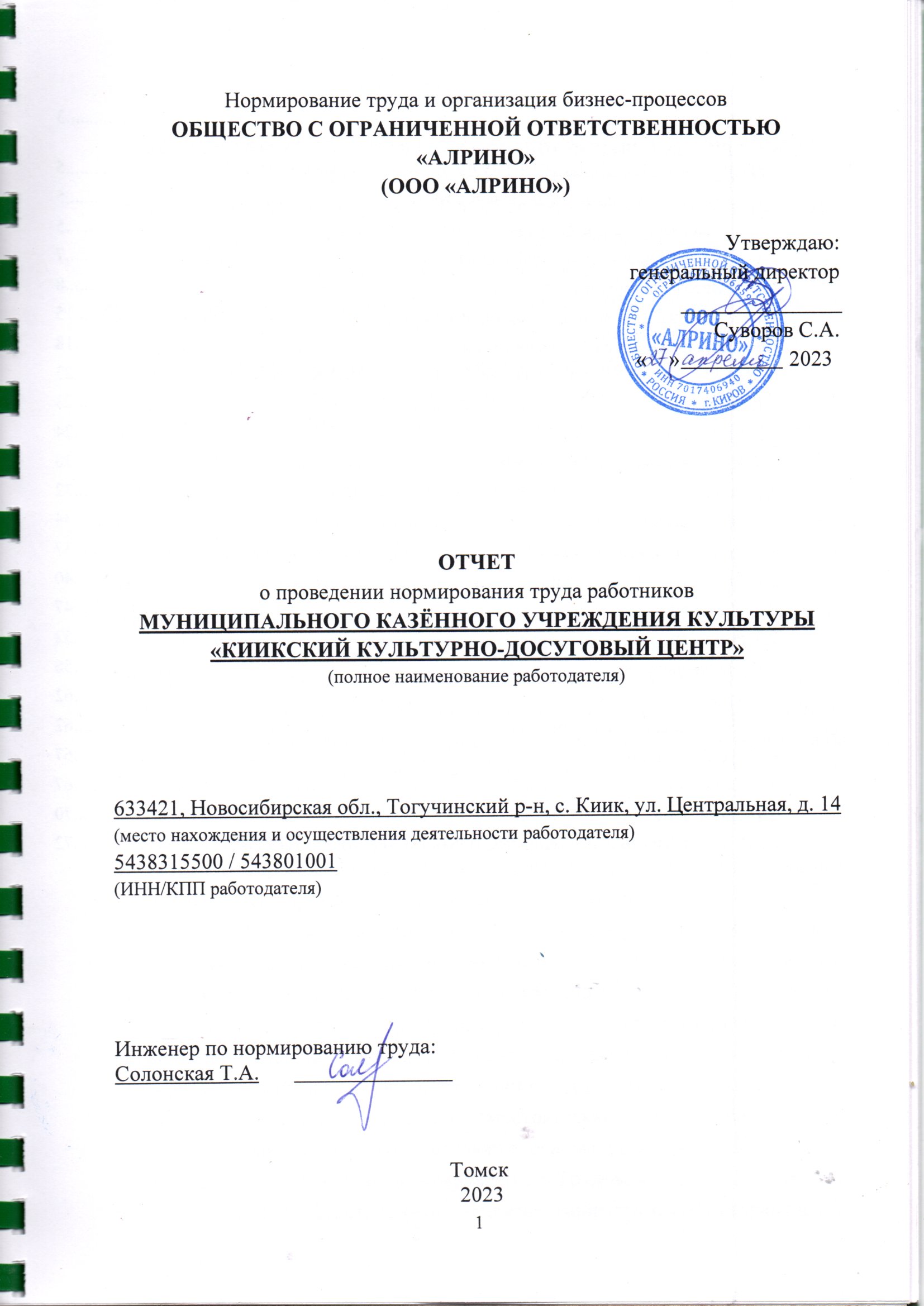 ВВЕДЕНИЕНормирование – постоянный комплексный процесс организации и совершенствования труда, технологии, управления и рационального использования рабочего времени. Многие управленческие проблемы можно успешно решать только при наличии обоснованных норм. Нормирование труда – одно из важнейших условий решения проблемы эффективного использования трудовых ресурсов в учреждениях. В современных условиях оно приобретает особую важность. Научно обоснованные нормы ориентируют на достижение высокой производительности труда, выявление нерациональных затрат рабочего времени. Нормы являются фундаментом правильного планирования работы учреждений, ее оптимальной и экономной организации, рационального использования трудовых ресурсов. Нормирование, как правило, дает соответствующий исходный материал для организации технологического процесса на любом конкретном участке. Нормы позволяют определить необходимый штат в отделе (секторе, группе), трудоемкость выполняемой работы, объективно оценить труд работника в соответствии с его количеством и качеством. При проведении нормирования труда необходимо анализировать все стороны деятельности учреждения и факторы, влияющие на ее эффективность: структуру учреждения, распределение функций и обязанностей между отделами, секторами и работниками, организацию управления, регламентирующую документацию, вопросы учета. В период социально–экономических изменений в нашей стране нормирование труда фактически перестало существовать, как и централизованная разработка норм и нормативов. В настоящее время в деятельности учреждений, как и во всем обществе, произошли существенные изменения. Внедрение компьютеризации, внесение изменений в технологические процессы потребовали разработки нормативных материалов, соответствующих требованиям сегодняшнего дня. В связи с этим проблема нормирования становится актуальной. С расширением прав предприятий (учреждений) все вопросы нормирования полностью стали их прерогативой, органической частью функций управления. Таким образом, порядок разработки, утверждения, учета, изменения и отмены норм и нормативов могут устанавливаться учреждением самостоятельно, с учетом действующих законодательных актов. Законодательные основы регулирования вопросов нормирования труда нашли свое отражение в Трудовом кодексе Российской Федерации (ч. 2, гл. 22, ст. 159–163 «Нормирование труда»). Он гарантирует применение системы нормирования труда на предприятии (в учреждении), определяемой работодателем с участием представителей выбранного профсоюзного органа или устанавливаемой коллективным договором. Нормирование труда – это многоаспектная деятельность, включающая в себя следующие компоненты: – Анализ производственного процесса, выбор оптимального варианта технологии и организации труда; – Проектирование рациональных приемов и методов труда, режимов работы оборудования с учетом их соответствия технологическим и организационно-управленческим инновациям;– Расчет норм; – Корректировка норм по мере внедрения прогрессивных технологий и устаревания действующих норм. В настоящее время условия работы учреждений существенно изменились. Реорганизуются структурные подразделения, применяются новые формы обслуживания пользователей, внедряются новейшие технологии. В связи с этим одним из главных направлений в деятельности учреждений становится пересмотр устаревших и разработка обоснованных норм, соответствующих современному уровню организации производства и труда, отвечающих требованиям сегодняшнего дня. В данной работе рассмотрены основные положения по обеспечению качественной разработки норм труда, последовательность этапов нормирования, методы изучения затрат рабочего времени, порядок разработки и внедрения норм.РАЗДЕЛ 1. ЗАДАЧИ И МЕТОДЫ НОРМИРОВАНИЯ ТРУДА.ОРГАНИЗАЦИЯ ПРОЦЕССА НОРМИРОВАНИЯ ТРУДА ВМКУК «КИИКСКИЙ КДЦ»Сущность и задачи нормирования трудаНормирование труда – это объективно необходимая деятельность по упорядочению трудового процесса и установлению объективной величины затрат рабочего времени на выполнение определенной работы в конкретных условиях. Научно обоснованные нормы, отражая конкретные условия труда, должны способствовать наилучшему использованию трудовых и материальных ресурсов в Муниципальном казённом учреждении культуры "Киикский культурно-досуговый центр" (далее МКУК «Киикский КДЦ»)Основные задачи нормирования труда в МКУК «Киикский КДЦ»:Выбор объекта нормирования, систематическое изучение организации производственных процессов, структуры операций и затрат времени на их выполнение;Обоснование необходимых затрат труда на все виды деятельности МКУК «Киикский КДЦ»;Определение оптимального варианта технологии и организации труда; Проектирование норм труда в соответствии с особенностями технологического и трудового процессов;Проведение мероприятий по освоению и внедрению норм; Расширение сферы нормирования путем более широкого охвата им сотрудников МКУК «Киикский КДЦ». Систематический анализ выполнения норм с целью выявления неиспользованных резервов; Обеспечение своевременного пересмотра действующих норм по мере изменения технологии и организации труда; Соблюдение единого методологического подхода к нормированию. Решение этих задач во многом зависит от профессионального уровня специалистов, участвующих в проектировании норм, их опыта и умения плодотворно контактировать с сотрудниками.Классификация затрат рабочего времениРабочее время – установленная законодательством продолжительность рабочего дня (рабочей недели), в течение которого сотрудник выполняет порученную ему работу. В соответствии с единой классификацией затрат рабочего времени оно делится на две части: время, затрачиваемое непосредственно на выполнение работы, предусмотренной и не предусмотренной технологическим процессом (нормируемое время), и время потерь (ненормируемое время). Рабочее время состоит из подготовительно–заключительного времени, оперативного времени, времени обслуживания рабочего места. Подготовительно–заключительное время – это время, затрачиваемое сотрудником на подготовку к выполнению работы и на действия, связанные с ее окончанием. Величина подготовительно-заключительного времени устанавливается на основе данных, полученных методом фотографии рабочего дня.Оперативное время – время, затраченное исполнителем в  течение рабочего дня на выполнение конкретных работ и заданий, предусмотренных должностными обязанностями. Время обслуживания рабочего места – время, затраченное на подготовку рабочего места к работе, доставку необходимых материалов, документов, справочников и др. к рабочему месту. Основой для установления необходимых затрат времени служат данные, полученные методом фотографии рабочего дня. Время перерывов делится на время регламентированных и нерегламентированных перерывов. Регламентированные перерывы устанавливаются на основании документов (приказ директора учреждения, инструкции и др.) Они включаются в состав норм труда и учитываются при расчете общей трудоемкости. В состав регламентированных перерывов входят: время перерывов на отдых и личные надобности, и время перерывов, установленных технологией и организацией производственного процесса. Частота и продолжительность перерывов для отдыха определяются исходя из содержания и условий труда, глубины утомления и необходимого времени для восстановления работоспособности. При нормировании эти виды перерывов учитываются суммарно и имеют общее название «Время на отдых и личные надобности». Время дается в процентах оперативного времени от рабочего. Нерегламентированные перерывы не включаются в состав норм. Одна из основных задач управления и организации труда – их минимизация и исключение. К нерегламентированным перерывам относятся перерывы, возникшие вследствие нарушения дисциплины сотрудником (опоздания, самовольные перерывы, отвлечения и др.), организационно–технических проблем (нарушение технологического процесса, простой техники и др.).Нормы труда и их классификацияОсновные виды норм труда, методы их установления, обоснования и внедрения определены законодательно в гл. 22 «Нормирование труда» Трудового кодекса Российской Федерации. Виды норм труда имеют ряд разновидностей: времени, выработки, обслуживания, численности, управляемости и др. Применение тех или иных норм труда определяется степенью стабильности, повторяемости и уровнем продолжительности  нормируемых работ (операций, комплексов операций и др.). Нормы должны быть прогрессивными и отражать современное состояние развития работы учреждения, передовые приемы и методы труда. В каждом конкретном случае МКУК «Киикский КДЦ» самостоятельно принимает решение, какие виды норм и для каких категорий сотрудников ему лучше использовать. Норма времени представляет собой регламентированную величину и показывает, какое количество времени необходимо сотруднику соответствующей квалификации на выполнение данной работы в конкретных производственных условиях. Эта норма всегда устанавливается в единицах времени: часах, минутах, секундах. В соответствии с нормами времени рассчитываются другие нормы труда.   Норма выработки – это объем работы (количество обработанных документов, и др.), который должен быть выполнен сотрудником или группой сотрудников в течение определенной единицы рабочего времени (час, смена и др.). Определяется исходя из нормы времени. Норма обслуживания – это регламентированная численность обслуживаемых рабочих мест, оборудования и др., которые должен обслуживать сотрудник или группа сотрудников соответствующей квалификации в течение единицы рабочего времени. Норма численности – это минимально необходимый и достаточный штат при данных организационно–технических условиях и объеме работ. По нормам численности определяются также затраты труда по профессиям, специальности, группам или видам работ в целом по учреждению или его структурным подразделениям. Норма управляемости представляет собой регламентированную численность подчиненных, которыми должен управлять руководитель.В нормах должны быть учтены оперативное время, время на подготовительные и заключительные операции, обслуживание рабочего места, перерывы на отдых и личные потребности. По степени укрупнения нормы могут быть дифференцированными (операционными), укрупненными, комплексными. Дифференцированные нормы устанавливаются на одну операцию. Например, штемпелевание документов. Такие нормы дают возможность достичь точности при расчетах трудоемкости выполняемых работ, штатной численности и т. д. и являются основой при разработке комплексных норм.            Укрупненные нормы устанавливаются на взаимосвязанную группу операций или один процесс. Комплексные нормы устанавливаются на законченный, укрупненный комплекс взаимосвязанных работ. Основой этих норм являются операционные нормы, входящие в комплекс или цикл. Правильный выбор того или иного вида нормы возможен только при детальном изучении трудового процесса.  Существуют разновидности норм и по сфере их действия: Местные нормы разрабатываются самим учреждением и действуют в рамках его структурных подразделений; Отраслевые нормы устанавливаются на однотипные работы, выполняемые в различных учреждениях одной отрасли при относительно одинаковых организационно-технических условиях; Типовые нормы разрабатываются применительно к усредненному технологическому процессу. Это определяет их рекомендательный характер и дает возможность учреждению корректировать нормативную величину в зависимости от конкретных организационно–технических условий.Методы нормированияМетоды нормирования труда – это способы исследования и проектирования трудового процесса для установления норм труда. В процессе нормирования должны учитываться особенности производственной деятельности структурных подразделений: Цели отдела; Умственный характер деятельности сотрудников, наличие в ней творческих элементов; Частые переключения сотрудника с одного вида работы на другой; Сложность в учете затрат рабочего времени на некоторые виды работ. Качество норм труда зависит от наличия достаточной и качественной информации об объекте нормирования и методов нормирования. Различают два основных вида методов нормирования затрат рабочего времени: суммарный и аналитический. Суммарный метод не является научно обоснованным. При суммарном нормировании фиксируется существующее состояние. Норма времени устанавливается на всю нормируемую работу без детального изучения, анализа и расчета продолжительности отдельных элементов, а также факторов, влияющих на продолжительность ее выполнения. Разновидности суммарного метода: опытный (на основе опыта работы), статистический (на основе оперативного и статистического учета), сравнительный (путем сравнения с ранее разработанными нормами). При опытном методе нормирования норма устанавливается на основе личного опыта нормировщика с использованием данных оперативного учета.  Статистический метод предполагает установление норм на основе данных статистического учета, объема выработки исполнителями по отдельным процессам за конкретный период работы. При сравнительном методе нормирования норма времени устанавливается путем сравнения ее с аналогичной операцией, на которую норма уже существует. При опытном и статистическом методах нормирования используются анкетный опрос и карты экспертных оценок. Анкетный опрос требует серьезной подготовки. На начальном этапе разрабатывается анкета. Состав вопросов в ней определяется задачами исследования. Лучше, если анкета будет анонимной. Это обеспечит более откровенные ответы опрашиваемых о недостатках в организации труда и управления в организации. Анкетный опрос может проводиться как самостоятельно, так и совместно с наблюдениями (фотография рабочего дня, хронометраж) до, одновременно и после них. Экспертная оценка размера трудозатрат, учитываемых при разработке норм времени, проводится группой квалифицированных специалистов. С этой целью составляется анкета опроса эксперта, заполняемая каждым экспертом в отдельности, а затем все данные анкет обобщаются. Метод разработки норм, основанный на исходных данных, полученных экспертным путем, рекомендуют использовать при проектировании временных регламентирующих материалов, если отсутствуют статистические данные о трудоемкости работ и влияющих на них факторах. Основным методом для установления норм времени в МКУК «Киикский КДЦ» является аналитический. Аналитический метод нормирования позволяет разработать научно обоснованные нормы, способствующие повышению производительности и эффективности труда. Его суть состоит в том, что норма устанавливается на основе тщательного изучения и выявления всех производственных возможностей учреждения. Нормируемый процесс разделяется на отдельные операции. Норма устанавливается на основе исследования каждой операции. При этом особое внимание обращают на четкое и научно обоснованное описание содержания нормируемых объектов (процесса, операции). Используемые термины должны быть понятными и соответствовать действующим нормативным документам.  Последовательность проведения нормирования труда аналитическим методом следующая: Изучение методических и нормативных материалов по труду; Составление перечня работ, подлежащих нормированию, расчленение их на операции, элементы и др.; Анализ технологического процесса и последовательности выполнения операций (элементов);Изучение рациональности использования ручных приемов труда и возможной замены его компьютерной технологией; Анализ организации рабочих мест с целью устранения организационно-технических недостатков; Выявление времени, необходимого на подготовительно заключительную работу по обслуживанию рабочего места; Проектирование состава технологического процесса и последовательности его элементов с учетом факторов, влияющих на их продолжительность; Определение продолжительности выполнения каждого элемента и процесса в целом. По методике получения исходных данных аналитический метод делится на аналитически–расчетный (базой расчета норм являются нормативные материалы) и аналитически–исследовательский (исходная информация получается путем наблюдений или экспериментов: хронометраж, фотография рабочего дня). При аналитически–расчетном методе нормы рассчитываются на основе готовых справочных данных по нормативам времени. Он обеспечивает необходимую степень обоснованности норм при значительно меньших по сравнению с исследовательскими методами затратах на сбор исходной информации. При отсутствии нормативно–исходной информации применяется аналитически–исследовательский метод. Исходная информация здесь получается путем проведения хронометража, фотографии рабочего дня, данные которых используют для расчета норм. При установлении норм на выполнение работ, где сложно выделить одинаковые, регулярно повторяющиеся операции или комплексы операций, процесс выполнения одинаковых по содержанию групп работ и организационно-технические условия исследуются по укрупненным измерителям. Рабочее время изучается методом непосредственных замеров и методом моментных наблюдений. Метод непосредственных замеров позволяет наиболее полно изучить процессы труда, получить достоверные данные об их продолжительности при выполнении отдельных элементов работы, сведения о последовательности их выполнения, а также фактических затратах рабочего времени за весь период наблюдения. Основным недостатком метода непосредственных замеров является большая длительность, трудоемкость проведения наблюдений и обработки полученных данных. Непосредственное измерение рабочего времени ведется путем сплошных (непрерывных), выборочных и цикловых замеров. Сплошные (непрерывные) замеры дают подробные сведения о фактических затратах рабочего времени, его потерях, их величине и причинах возникновения. Они получили наибольшее распространение при нормировании труда. Выборочные замеры применяют в основном при хронометраже, когда нужно изучить отдельные элементы операции. В частности, их используют для определения времени на вспомогательные действия. Разновидностью выборочных наблюдений являются цикловые замеры, которые используются для изучения и измерения действий небольшой продолжительности, когда невозможно обычными способами наблюдения точно зафиксировать время их выполнения. Моментные наблюдения – это разновидность выборочного замера. Сущность метода состоит в регистрации и учете количества тех или иных одноименных затрат рабочего времени, случайных или одинаково возможных. Достоинствами данного метода являются простота проведения наблюдения, не большая трудоемкость, получение требуемых сведений в короткие сроки. Один наблюдатель может изучить затраты времени большого числа нормируемых сотрудников. Моментные наблюдения могут осуществлять не только специальные наблюдатели, но и все сотрудники нормируемого подразделения. Недостатками метода моментных наблюдений являются получение только средних величин затрат рабочего времени, неполных данных о причинах потерь рабочего времени, а также недостаточное раскрытие структуры затрат рабочего времени. Оба метода страдают субъективностью. Задачей исследователей является умелое сочетание этих методов для уменьшения трудоемкости и повышения достоверности изучения затрат рабочего времени. Основные методы изучения затрат рабочего времени – фотография, фотография рабочего времени (дня), хронометражи фотохронометраж. Фотография рабочего дня (ФРД) – один из наиболее удобных методов решения задач по оценке и анализу структуры затрат и потерь рабочего времени, разработке мероприятий по совершенствованию организации труда и повышению его производительности за счет устранения потерь и нерациональных затрат рабочего времени. При использовании этого вида наблюдений измеряют все затраты времени исполнителя за период работы.   Основное предназначение ФРД: определение структуры рабочего времени; выявление потерь рабочего времени и анализ их причин; изучение опыта лучших исполнителей; установление наиболее рациональной организации рабочих мест и их обслуживания; установление норм труда; выявление причин невыполнения уже действующих норм; совершенствование процесса организации труда; оценка эффективности труда сотрудника. ФРД широко используют при установлении затрат времени на выполнение работ, трудно поддающихся нормированию. Важно помнить, что ФРД при нормировании оперативного времени обязательно совмещают с хронометражными наблюдениями. Технология проведения ФРД включает несколько этапов: определение целей и видов проведения ФРД; определение параметров анализа; подготовка бланков наблюдения; инструктаж и обучение наблюдателей; планирование времени проведения ФРД; информирование коллектива о проведении ФРД; проведение ФРД; обработка результатов; анализ результатов и выработка рекомендаций; получение исходных данных для разработки нормативов подготовительно-заключительного времени, время отдыха и личных надобностей, нормативов обслуживания. По времени проведения ФРД может быть сплошной (охватывать весь рабочий день) или выборочной (наблюдения в течение части рабочего дня). Оптимальным сроком проведения ФРД является рабочая неделя. Если операции повторяются не ежедневно, то срок наблюдений можно увеличивать от двух до трех недель. ФРД может проводиться методом непосредственных наблюдений (классическая фотография рабочего дня) и методом моментных наблюдений. По числу сотрудников – в индивидуальном режиме (один сотрудник), группа сотрудников, весь отдел. Для обеспечения качественного проведения ФРД необходимо заранее определить структуру группировки затрат рабочего места в конкретных условиях работы. При решении этой задачи следует ориентироваться на общепринятую классификацию затрат рабочего времени (рабочее время, время обслуживания рабочего места). Затраты и потери рабочего времени заносятся в карту фотографии рабочего дня. В ней указывают все действия исполнителя и перерывы в работе в том порядке, в каком они происходят. Обработку данных ФРД начинают с объединения отдельных видов работ в группы. Каждой группе затрат присваивается условное обозначение (индекс) и указывается объем выполненной работы. В карте ФРД определяется величина (продолжительность) каждого вида затрат путем вычитания предыдущего текущего времени из последующего. После обобщения затрат времени полученные данные заносят в сводку одноименных затрат, определяют нерациональные затраты и потери рабочего времени, устанавливают коэффициент его использования. Самофотография рабочего дня (СФРД) является одной из разновидностей фотографии рабочего дня. Она играет существенную роль в совершенствовании организации и нормирования труда сотрудников МКУК «Киикский КДЦ». Учет затрат рабочего времени ведет сам сотрудник. В течение дня в наблюдательный лист или дневник он заносит все выполняемые операции в их фактической последовательности, а также затраченное на их выполнение время. Результаты фотографии рабочего времени указывают в конце заполненной карты. На основе данных карт фотографий можно создать сводную таблицу и рассчитать среднюю опытную норму. Для этого необходимо установить общий объем работы, выполненный в течение определенного времени (например, в течение недели) и затраченное время разделить на выполненный объем работы. Ценность метода фотографии состоит в том, что он способствует проявлению творческой инициативы сотрудников в совершенствовании организации труда и повышению его производительности. Под хронометражем в нормировании труда понимают изучение операции путем наблюдения и измерения затрат рабочего времени на выполнение ее отдельных, циклических, повторяющихся элементов. Его применяют, как правило, на операциях, которые характеризуются частой повторяемостью и входят в состав оперативной работы. Основной задачей хронометража является выявление факторов, воздействующих на продолжительность каждого элемента исследуемой операции с целью проектирования ее рациональной структуры в целом и нормальной продолжительности отдельных ее элементов. Хотя длительность операций, исследуемых в ходе хронометража, теоретически не ограничивается предельными величинами, использовать его при нормировании операций большой продолжительности нецелесообразно. Хронометражные наблюдения осуществляют только методом непосредственных замеров времени. Данные хронометража фиксируются цифровой записью. Учитывая, что для начала рабочего дня характерно постепенное вхождение в работу, а к концу работоспособность снижается, проводить хронометраж следует через 50-60 минут после начала работы и завершать замеры за 1,5-2 часа до ее окончания. Нецелесообразно планировать наблюдения в первый и последний день рабочей недели. Хронометраж осуществляется в три этапа: подготовка к хронометражным наблюдениям;проведение хронометражных наблюдений; обработка и анализ данных наблюдений. В процессе подготовки к хронометражным наблюдениям необходимо: ознакомиться со всеми организационными и техническими условиями; расчленить объекты нормирования на составляющие элементы и установить фиксажные точки (точные границы), т. е. начало и окончание выполнения элемента операции; разъяснить сотруднику цели и задачи проводимого хронометража; определить необходимое количество замеров и наблюдений.  Как правило, среднее число наблюдений составляет от 3 до 5. Хронометражные исследования различают по полноте охвата элементов оперативной работы, а также по способу фиксации времени. Исходя из этих признаков, выделяют сплошной и выборочный хронометраж. При сплошном хронометраже проводят непрерывное изучение и замеры длительности всех элементов операции в их технологической последовательности. При выборочном  хронометраже изучают и замеряют продолжительность не всей оперативной работы, а только отдельных ее элементов. Изучение и замеры длительности выполнения элементов операции осуществляются в их технологической последовательности. Если при проведении хронометража в технологическом процессе были небольшие перерывы, то их фиксируют отдельно и не  включают во время замеров. Результаты наблюдений заносят в специальный бланк (хронокарту). После первых хронометражных замеров необходимо сделать анализ полученных данных и в случае необходимости принять  решение о внесении изменений в хронометражные работы. Обработка хронометражных наблюдений начинается с вычисления длительности выполнения операции. Так образуется хронометражный ряд, который подвергается анализу и статистической обработке. Она состоит в исключении дефектных наблюдений (минимальных и максимальных замеров), вычисления фактического коэффициента устойчивости хронометражного ряда. Практика по нормированию труда показывает, что все методы изучения затрат рабочего времени взаимосвязаны и дополняют друг друга.Организация работы по нормированию труда вМКУК «Киикский КДЦ»В современных условиях, как было сказано выше, решение вопросов организации и нормирования труда перенесено на уровень предприятия (организации) (Трудовой кодекс Российской Федерации, ч. 2, гл. 22, ст. 159).Система нормирования труда определяется руководством МКУК «Киикский КДЦ».Система организации нормирования труда должна способствовать: эффективному применению современной методологии нормирования труда всех категорий сотрудников; максимальному охвату нормированием всех трудовых процессов, обеспечению качества проектируемых и внедряемых норм труда; сокращению сроков разработки и внедрения норм при обеспечении их высокого качества по основным показателям; своевременному обеспечению информацией коллектива сотрудников о новых нормах труда. Формы организации нормирования труда многообразны. Они зависят от ряда факторов. В первую очередь от типа и объема производства, особенностей технологических процессов, содержания трудовых процессов и операций. Разработка норм труда включает несколько этапов: изучение действующей технологии, инструкций, положений, анализ состояния нормативной базы; выбор методов и способов установления норм труда для сотрудников различных категорий при выполнении тех или иных видов работ; сбор исходных данных для разработки норм; анализ и обработка собранных материалов, составление нормативных таблиц, проектирование норм; оформление проекта нормативных материалов; проверка проекта норм; корректировка норм с учетом результатов их апробации; оформление нормативных материалов в целом.Первым этапом нормирования труда в МКУК «Киикский КДЦ» было определение целей и задач нормирования труда учреждения. Среди типовых задач, выделенных во вступлении, следует выделить обоснование необходимых затрат труда на все виды деятельности учреждения. Основной целью было установление соотношения между численностью работников различных групп и определенными необходимыми затратами (результатами) труда. Видом регламентирующего документа, определяющего систему нормирования персонала МКУК «Киикский КДЦ», был выбран один отчет по нормированию на каждую из рассматриваемых должностей.На втором этапе были проанализированы следующие документы, регламентирующие работу персонала МКУК «Киикский КДЦ»:Штатное расписание и должностные инструкции. Штатное расписание представлено в таблице «Штатное расписание МКУК «Киикский КДЦ».Таблица 1 - «Штатное расписание МКУК «Киикский КДЦ»На следующем этапе были подготовлены карты для фотографии рабочего дня сотрудников. Карта была оформлена в электронном виде и содержала отдельное место детального объяснения процедуры ее заполнения в своей структуре. На следующем этапе оценивались трудозатраты работников. Работа проходила в форме заполнения бланков трудозатрат, бесед с работниками и руководителями. На основе анализа фотографий рабочего дня и трудозатрат работников был произведен анализ рабочего времени работников, разбитие его на составляющие. После формировании списков повторяющихся операций и процессов были проведены хронометражные работы, которые давали средние временные показатели по процессам, а с этим и временные локальные нормы.Далее были актуализация и систематизация существующих типовых отраслевых норм по нормируемым должностям. Анализировались несоответствия нормативных и фактических показателей. При нахождении существенных разногласий были проведены работы по поиску причин и дальнейших действий, которые оптимизировали бы работу сотрудников.В заключении, все этапы нормирования труда административно-управленческого персонала МКУК «Киикский КДЦ» были проанализированы, систематизированы и представлены в следующих разделах данного отчета.Различают две основные системы организационной структуры нормирования труда: централизованную и децентрализованную. При централизованной системе организации вся работа по нормированию труда сосредоточивается в одном специализированном отделе и осуществляется его специалистами по нормированию. Централизованная система целесообразна в тех случаях, когда в учреждении недостаточно квалифицированных специалистов по организации нормирования труда. Децентрализованная система организации предусматривает разработку норм труда непосредственно в структурных подразделениях. Оперативная работа по нормированию осуществляется общественными нормировщиками подразделений. Она предполагает двойное подчинение нормировщика. Методическое – структурному подразделению, координирующему деятельность по нормированию, административное – руководителю отдела Вопросы нормирования труда отражаются во внутренних документах учреждения: уставе, коллективном договоре, Положении о нормировании труда. В МКУК «Киикский КДЦ» за основу принята централизованная система организации нормирования труда. Для обеспечения качества замеров рабочего времени целесообразно в течение 4–5 часов провести пробный сбор исходных данных. Это даст возможность убедиться в правильности номенклатуры работ и обоснованности выбора объектов для получения исходной информации. Обработка данных включала в себя анализ информации, полученной в ходе хронометражных замеров, фотографий рабочего дня и других методов. Этот этап включает: Анализ и обобщение результатов изучения затрат рабочего времени, разработку норм затрат труда. Устанавливается достоверность исходных данных, анализируется и определяется факторная зависимость. Материалы собранной информации после их систематизации и обработки объединяются в таблицы. Нормативные таблицы должны быть простыми, компактными, наглядными и удобными в использовании, содержать заголовок таблицы, описание содержания операции, на которую разрабатывается норма, единица измерения, норма времени; Подготовку проекта нормативного документа в первой редакции, инструктивных указаний о проведении апробации норм, определение конкретных структурных подразделений для проверки нормативных материалов, инструктаж сотрудников о порядке и методике проведения апробации. Срок апробации обычно устанавливается в 2-3 месяца; Подготовку 2–й редакции нормативных материалов, содержащей анализ и изучение результатов апробации, обобщение полученных отзывов, замечаний и предложений, внесение изменений. При проверке норм затрат труда необходимо тщательно изучить выполнение предусмотренной нормами технологии на всех операциях трудового процесса, соответствие фактически выполняемого объема работ объемам, заложенным при расчете норм; Подготовку и формирование пакета документов для утверждения разработанного проекта норм, включающего пояснительную записку, где приводятся краткая характеристика представленных материалов, метод установления норм, перечень процессов и операций, охваченных нормами. Представленные на утверждение нормы должны быть прогрессивными и научно обоснованными. Эти качества определяются путем сравнения разработанной нормы с базовой на аналогичную операцию. Разница не должна составлять +5 %. Нормы труда утверждаются и внедряются в практику работы приказом директора учреждения.Внедрение и использование нормВнедрению норм предшествует составление плана организационных мероприятий, который входит составной частью в общий план работы отдела и включает следующее:  Ознакомление сотрудников с утвержденными нормами;  Утверждение сроков внедрения норм;  Определение ответственных исполнителей за внедрение норм на рабочих местах;  Подготовку и проведение мероприятий для сотрудников по внедрению норм (производственные совещания, семинары, инструктажи и др.);  Подведение итогов внедрения норм. Вышеизложенный план организационных мероприятий должен обеспечить комплексное решение проблемы внедрения норм. Необходимо помнить, что о внедрении новых норм должны знать все сотрудники не позднее, чем за две недели. Информированность коллектива имеет прямое отношение к обеспечению активного участия каждого сотрудника учреждения в реализации мероприятий по внедрению норм. В период внедрения норм важно осуществлять учет и контроль их выполнения. Для получения необходимой информации о соответствии фактических затрат рабочего времени рекомендуемым нормам особое место отводится первичному учету, который ведется сотрудниками ежедневно путем заполнения принятых форм учета. В случае несоответствия внедряемых норм фактическим затратам проводят повторно контрольные хронометражные наблюдения, фотографии рабочего дня. Полученные и обобщенные данные контрольных замеров и первичного учета сопоставляют с показателями внедряемых норм. При необходимости уточняются равномерность нагрузки на сотрудников и трудоемкость выполняемых операций. Разработанные и утвержденные нормы используют при расчете бюджета рабочего времени, определении трудозатрат для выполнения запланированного объема работ, расчете необходимой численности сотрудников, оценке деятельности структурных подразделений и отдельных исполнителей и т. д. При расчете бюджета рабочего времени за основу берется производственный календарь текущего года, публикуемый в печати. Из него вычитают все нерабочие дни (выходные, праздничные, очередные и учебные отпуска, сокращенные рабочие дни, предусмотренные законодательством РФ). Затем количество рабочих дней переводят в рабочие часы. Нормы являются неотъемлемой частью планирования. Их используют в качестве исходной базы при расчете плановых показателей работы учреждения. Составление проекта годового плана включает как определение содержания работы, так и ее объем по основным направлениям. На основании норм производится подсчет времени для выполнения каждого вида работ и объема работ в целом. Сравнение полученного результата позволяет внести необходимые коррективы и принять соответствующие решения, обеспечивающие равномерное распределение работ. Итак, какие бы общие или частные задачи ни решало нормирование и какими бы методами оно ни осуществлялось, его конечная цель –  повышение эффективности труда всех категорий сотрудников при нормальной интенсивности, минимальных затратах на выполнение тех или иных видов деятельности и при оптимальных организационно-технологических условиях. Использование прогрессивных норм трудовых затрат является одним из важнейших условий организации труда, повышения его производительности в учреждении. Нормы труда должны изменяться по мере изменения условий производства и развития технологии. Они выступают не только как величина необходимых затрат рабочего времени, но и как выражение трудовых обязанностей каждого сотрудника.Расчеты необходимой численности сотрудников учреждений в целом проводятся по всем видам работ, которые осуществляются или должны осуществляться (это определяется целью расчета) в данном учреждении.При расчете штатной численности устанавливаются типовые нормы труда по видам работ, регламенты выполнения работ для оценки соответствия фактических организационно–технических условий и технико–экономических характеристик оборудования запроектированным в нормативных материалах.При этом рекомендуется учитывать все факторы, влияющие на величину затрат труда и условия выполнения работ: Технические – параметры технологического процесса, оборудования, приспособлений, требования к качеству продукции, услуг; Организационные – характеристики организации трудовых процессов, в том числе организации рабочих мест, систем и видов обслуживания, методов и приемов труда; Санитарно-гигиенические – характеристики производственной среды (освещенность рабочих мест, температура воздуха, шум, вибрация и другие); Психофизиологические – показатели, характеризующие влияние трудовых процессов на организм сотрудника (затраты физической и умственной энергии, степень утомления и так далее); Социальные - характеристики профессионально-квалификационного уровня персонала, отношения к труду и другие (потери рабочего времени из-за нарушений трудовой дисциплины, временной нетрудоспособности, текучести кадров и т.п.); Правовые – предусмотренные нормативными правовыми актами продолжительность рабочего времени, формы организации труда; структурные, экономические и другие факторы.Штатная численность сотрудников рассчитывается на основе норм по труду с учетом плановых невыходов, устанавливаемых по данным бухгалтерского учета по формуле (1):ЧШ – штатная численность (расчетная);ТО – общие трудозатраты (полезное рабочее время) на объем работы (работ), дни или часы; общие трудозатраты получаются суммированием трудозатрат на нормированные и ненормированные работы (операции), а также внеплановые задания и работы, связанные с непредвиденными ситуациями;Фонд рабочего времени рассчитывается по формуле (2)при 40 часовой рабочей неделе:при 36 часовой рабочей неделе:Кн – коэффициент, учитывающий планируемые невыходы сотрудников во время неоплачиваемого отпуска, болезни и т.п., определяемый по формуле:приравнивается к 1,01.Вр – суммарное время, не отработанное из-за невыходов сотрудников учреждения за расчетный период времени;Фсум– нормативный фонд рабочего времени одного сотрудника за расчетный период времени;Чср– среднесписочная численность всех сотрудников учреждения (включая сотрудников, занимающих должности служащих, для которых в ходе данного расчета актуализируются нормы численности) за расчетный период времени (расчетный период рекомендуется выбирать не менее двух лет, предшествующих месяцу проведения расчета);При определении расчетного количества ставок используются также следующие правила:Таблица 2 - «Правила округления расчетного количества ставок»При расчете численности персонала определяются трудозатраты по видам норм, которые представлены в типовых, отраслевых, межотраслевых и иных сборниках норм труда.При отличии организационно–технических условий выполнения работ от тех, которые представлены в типовых сборниках норм труда, ответственные лица вносят изменения в показатели норм труда.При отсутствии показателей норм труда на работы, которые выполняются службой в типовых сборниках норм труда, по ним разрабатываются локальные (местные) нормы труда. В этих целях рекомендуется применять аналитический метод нормирования труда с использованием двух видов наблюдений (фотографии рабочего времени и хронометража), данных учета и отчетности, результатов анализа организации труда и разработки мер по ее совершенствованию. План работы с выведением норм времени составляется в следующем порядке: определяется годовой объем реального бюджета рабочего времени (с учетом штатной численности учреждения); составляется схема основных показателей работы, отражаются все процессы, относящиеся к деятельности организации и нормы на их выполнение; определяется годовой объем трудозатрат по каждому планируемому направлению; сверяются полученные данные рабочего времени, необходимого на выполнение запланированного объема работ, с фондом реального годового бюджета рабочего времени и при необходимости проводятся соответствующие корректировки.РАЗДЕЛ 2. РАСЧЕТ ШТАТНОЙ ЧИСЛЕННОСТИМКУК «КИИКСКИЙ КДЦ»2.1. ДиректорСогласно пункту 3.1. «Общее руководство» (Типовые нормативы численности, разработанные Институтом труда и утвержденные Федеральным государственным бюджетным учреждением «Научно–исследовательский институт труда и социального страхования» Министерства труда и социальной защиты Российской Федерации № 001 от «24», января 2014 года), должности директора на предприятии (учреждении) соответствует 1,00 штатная единица.На основе проведенного исследования и анализа полученных данных, рекомендуем в учреждении установить штатную численность по должности:При изменении количества и качества влияющих факторов установленная норма применяется в качестве базовой нормы труда, с учетом корректировки исходя из фактических организационно-технических условий выполнения технологических процессов в учреждении.Установление, замена и пересмотр норм труда осуществляются на основании приказа (распоряжения) работодателя с учётом мнения представительного органа работников.Обустановлении, замене и пересмотре норм труда работники должны быть извещены не позднее, чем за два месяца.2.2. БухгалтерДолжностные обязанности сотрудника по должности бухгалтер соответствуют должностной инструкции МКУК «Киикский КДЦ» утвержденной руководителем учреждения.По должности бухгалтер был определен фактический баланс рабочего времени. Сводка элементов затрат рабочего времени по итогам проведения самофотографий 5 рабочих дней рассматриваемого сотрудника представлена в таблице №3Таблица 3 «Фактический баланс рабочего времени бухгалтера»На основании полученных данных согласно самофотографиям рабочих дней бухгалтера, временные затраты рабочего времени соответствуют установленному графику МКУК «Киикский КДЦ». График рабочего времени не превышает 36 часов в неделю и отвечает норме часов рабочего времени, предусмотренной законодательством согласно ст. 320 ТК РФ. Большая доля затрат времени рабочего дня приходится на выполнение оперативной работы, которая составляет 92,59% от продолжительности смены. Исходя из этих данных, можно сделать вывод, что сотрудник должности бухгалтер выполняет свои функциональные обязанности с высокой эффективностью использования времени рабочего дня. Также стоит отметить, что в структуре затрат рабочего времени отсутствуют затраты рабочего времени на перерывы по организационно–техническим причинам, что свидетельствует об оптимальной организации рабочего процесса. Кроме того, выполняются перерывы на отдых при выполнении работ, которые составляют 3,71% от продолжительности рабочего дня, что соответствует перерывам на отдых в зависимости от степени монотонности и темпа труда, установленным Приказом Министерства труда и социальной защиты РФ от 31 мая 2013 г. № 235 «Об утверждении методических рекомендаций для федеральных органов исполнительной власти по разработке типовых отраслевых норм труда.Расчет нормативной численности бухгалтера проводился на основе Приказа Министерства труда и социальной защиты РФ от 30 сентября 2013 года № 504 «Об утверждении методических рекомендаций для государственных (муниципальных) учреждений по разработке систем нормирования труда». На объем работ бухгалтера аналитически–исследовательским методом были разработаны локальные нормы времени с учетом подготовительно–заключительного времени. На основании самостоятельно разработанных локальных норм труда были определены трудозатраты за год, которые составили 1224,00 чел./час., таблица №4Таблица 4 - «Годовые трудозатраты сотрудника по должности – бухгалтер»Штатная численность сотрудников должности бухгалтер вычисляется по формуле:При определении расчетного количества ставок используется правило округления из таблицы №2«Правила округления расчетного количества ставок». Используя данные правила округления, в МКУК «Киикский КДЦ» рекомендуется принять к учету 0,75 шт. ед. на должность бухгалтер для выполнения трудовых процессов при организационно-технических условиях их выполнения.2.3. Художественный руководительДолжностные обязанности сотрудника по должности художественный руководитель соответствуют должностной инструкции МКУК «Киикский КДЦ» утвержденной руководителем учреждения.По должности художественный руководитель был определен фактический баланс рабочего времени. Сводка элементов затрат рабочего времени по итогам проведения самофотографий5 рабочих дней рассматриваемого сотрудника представлена в таблице №5Таблица 5 «Фактический баланс рабочего времени художественного руководителя»На основании полученных данных согласно самофотографиям рабочих дней художественного руководителя, временные затраты рабочего времени соответствуют установленному графику МКУК «Киикский КДЦ». График рабочего времени не превышает 36 часов в неделю и отвечает норме часов рабочего времени, предусмотренной законодательством согласно ст. 320 ТК РФ. Большая доля затрат времени рабочего дня приходится на выполнение оперативной работы, которая составляет 92,33% от продолжительности смены. Исходя из этих данных, можно сделать вывод, что сотрудник должности художественный руководитель выполняет свои функциональные обязанности с высокой эффективностью использования времени рабочего дня. Также стоит отметить, что в структуре затрат рабочего времени отсутствуют затраты рабочего времени на перерывы по организационно–техническим причинам, что свидетельствует об оптимальной организации рабочего процесса. Кроме того, выполняются перерывы на отдых при выполнении работ, которые составляют 4,66% от продолжительности рабочего дня, что соответствует перерывам на отдых в зависимости от степени монотонности и темпа труда, установленным Приказом Министерства труда и социальной защиты РФ от 31 мая 2013 г. № 235 «Об утверждении методических рекомендаций для федеральных органов исполнительной власти по разработке типовых отраслевых норм труда.Должности – художественный руководитель соответствует 1,00 штатная единица в МКУК «Киикский КДЦ», согласно таблице № 12 «Нормы численности художественного руководителя Учреждения» – Приказ Министерства культуры РФ от 30 декабря 2015 г. N 3448 «Об утверждении типовых отраслевых норм труда на работы, выполняемые в культурно–досуговых учреждениях и других организациях культурно–досугового типа».Нормы численности работников, занятых организацией и проведением культурно-массовых мероприятий общей направленности: фестивалей, смотров, конкурсов; иных культурно-массовых, общественно и социально значимых мероприятий (штатные единицы)2.4. ВодительДолжностные обязанности сотрудника по должности водитель соответствуют должностной инструкции МКУК «Киикский КДЦ» утвержденной руководителем учреждения.По должности водитель был определен фактический баланс рабочего времени. Сводка элементов затрат рабочего времени по итогам проведения самофотографий 5 рабочих дней рассматриваемого сотрудника представлена в таблице №6Таблица 6 «Фактический баланс рабочего времени водителя»На основании полученных данных согласно самофотографиям рабочих дней водителя, временные затраты рабочего времени соответствуют установленному графику МКУК «Киикский КДЦ». График рабочего времени не превышает 36 часов в неделю и отвечает норме часов рабочего времени, предусмотренной законодательством согласно ст. 320 ТК РФ. Большая доля затрат времени рабочего дня приходится на выполнение оперативной работы, которая составляет 92,18% от продолжительности смены. Исходя из этих данных, можно сделать вывод, что сотрудник должности водитель выполняет свои функциональные обязанности с высокой эффективностью использования времени рабочего дня. Также стоит отметить, что в структуре затрат рабочего времени отсутствуют затраты рабочего времени на перерывы по организационно–техническим причинам, что свидетельствует об оптимальной организации рабочего процесса. Кроме того, выполняются перерывы на отдых при выполнении работ, которые составляют 5,45% от продолжительности рабочего дня, что соответствует перерывам на отдых в зависимости от степени монотонности и темпа труда, установленным Приказом Министерства труда и социальной защиты РФ от 31 мая 2013 г. № 235 «Об утверждении методических рекомендаций для федеральных органов исполнительной власти по разработке типовых отраслевых норм труда.Нормативная численность водителей определяется на основе норм численности, приведенных в типовых нормативах, разработанных Институтом труда и утверждены Федеральным государственным бюджетным учреждением «Научно–исследовательский институт труда и социального страхования» Министерства труда и социальной защиты Российской Федерации № 001 от «24» января 2014 года, п.3.15 «Транспортное обслуживание» – численность водителей автомобиля определяется по числу подвижного состава.Автопарк МКУК «Киикский КДЦ» состоит из 1 транспортной единицы автомобильной техники: ГАЗ 31105, г/н Е231 МЕ 54 rus, 2007 г/в.Штатная численность водителя автомобиля приравнивается к количеству транспортных единиц подвижного состава, также необходимо учитывать занятость сотрудника по данной должности. Согласно предоставленным данным в МКУК «Киикский КДЦ» рекомендовано принять к учету 1,00 шт. ед. на должность водитель автомобиля, для выполнения трудовых процессов при организационно технических условий их выполнения.2.5. КульторганизаторДолжностные обязанности сотрудника по должности культорганизатор соответствуют должностной инструкции МКУК «Киикский КДЦ» утвержденной руководителем учреждения.По должности культорганизатор был определен фактический баланс рабочего времени. Сводка элементов затрат рабочего времени по итогам проведения самофотографий5 рабочих дней рассматриваемого сотрудника представлена в таблице №7Таблица 7 «Фактический баланс рабочего времени культорганизатора»На основании полученных данных согласно самофотографиям рабочих дней культорганизатора, временные затраты рабочего времени соответствуют установленному графику МКУК «Киикский КДЦ». График рабочего времени не превышает 36 часов в неделю и отвечает норме часов рабочего времени, предусмотренной законодательством согласно ст. 320 ТК РФ. Большая доля затрат времени рабочего дня приходится на выполнение оперативной работы, которая составляет 94,22% от продолжительности смены. Исходя из этих данных, можно сделать вывод, что сотрудник должности культорганизатор выполняет свои функциональные обязанности с высокой эффективностью использования времени рабочего дня. Также стоит отметить, что в структуре затрат рабочего времени отсутствуют затраты рабочего времени на перерывы по организационно–техническим причинам, что свидетельствует об оптимальной организации рабочего процесса. Кроме того, выполняются перерывы на отдых при выполнении работ, которые составляют 2,89% от продолжительности рабочего дня, что соответствует перерывам на отдых в зависимости от степени монотонности и темпа труда, установленным Приказом Министерства труда и социальной защиты РФ от 31 мая 2013 г. № 235 «Об утверждении методических рекомендаций для федеральных органов исполнительной власти по разработке типовых отраслевых норм труда.Должности – культорганизатор соответствует 1,00 шт. ед. в МКУК «Киикский КДЦ», согласно таблице №3 «Нормы численности работников, занятых организацией и проведением культурно-массовых мероприятий» – Приказ Министерства культуры РФ от 30 декабря 2015 г. N 3448 «Об утверждении типовых отраслевых норм труда на работы, выполняемые в культурно–досуговых учреждениях и других организациях культурно–досугового типа» на основе детских культурно-массовых мероприятиях в год, также согласно трудовой нагрузке по Программе учреждения. Согласно таблице №3 «Нормы численности работников, занятых организацией и проведением культурно-массовых мероприятий» – Приказ Министерства культуры РФ от 30 декабря 2015 г. N 3448 «Об утверждении типовых отраслевых норм труда на работы, выполняемые в культурно–досуговых учреждениях и других организациях культурно–досугового типа», Нормы численности работников, занятых организациейи проведением культурно-массовых мероприятий (штатные единицы)Нормы численности работников, занятых организациейи проведением культурно-массовых мероприятий (штатные единицы)При изменении количества и качества влияющих факторов установленная норма применяется в качестве базовой нормы труда, с учетом корректировки исходя из фактических организационно-технических условий выполнения технологических процессов в учреждении.Установление, замена и пересмотр норм труда осуществляются на основании приказа (распоряжения) работодателя с учётом мнения представительного органа работников.Об установлении, замене и пересмотре норм труда работники должны быть извещены не позднее, чем за два месяца.2.6. Руководитель кружкаДолжностные обязанности сотрудника по должности руководитель кружка соответствуют должностной инструкции МКУК «Киикский КДЦ» утвержденной руководителем учреждения.По должности руководитель кружка был определен фактический баланс рабочего времени. Сводка элементов затрат рабочего времени по итогам проведения самофотографий 5 рабочих дней рассматриваемого сотрудника представлена в таблице №8 Таблица 8 «Фактический баланс рабочего времени руководителя кружка»На основании полученных данных согласно самофотографиям рабочих дней руководителя кружка, временные затраты рабочего времени соответствуют установленному графику МКУК «Киикский КДЦ». График рабочего времени не превышает 36 часов в неделю и отвечает норме часов рабочего времени, предусмотренной законодательством согласно ст. 32 0ТК РФ. Большая доля затрат времени рабочего дня приходится на выполнение оперативной работы, которая составляет 91,16% от продолжительности смены. Исходя из этих данных, можно сделать вывод, что сотрудник должности руководитель кружка выполняет свои функциональные обязанности с высокой эффективностью использования времени рабочего дня. Также стоит отметить, что в структуре затрат рабочего времени отсутствуют затраты рабочего времени на перерывы по организационно–техническим причинам, что свидетельствует об оптимальной организации рабочего процесса. Кроме того, выполняются перерывы на отдых при выполнении работ, которые составляют 5,40% от продолжительности рабочего дня, что соответствует перерывам на отдых в зависимости от степени монотонности и темпа труда, установленным Приказом Министерства труда и социальной защиты РФ от 31 мая 2013 г. № 235 «Об утверждении методических рекомендаций для федеральных органов исполнительной власти по разработке типовых отраслевых норм труда.Должности – руководитель кружка соответствует 0,50 шт. ед. в МКУК «Киикский КДЦ», согласно таблице №1 «Нормы численности творческих работников коллективов самодеятельного искусства, клубных формирований, студий, кружков» – Приказ Министерства культуры РФ от 30 декабря 2015 г. N 3448 «Об утверждении типовых отраслевых норм труда на работы, выполняемые в культурно–досуговых учреждениях и других организациях культурно–досугового типа» определяется на основе показателей трудоемкости руководителя объединения по направлению искусства, продолжительности и количества занятий, проводимых по программе Учреждения.Нормы численности работников, занятых организациейи проведением кружковой деятельностью (штатные единицы)При изменении количества и качества влияющих факторов установленная норма применяется в качестве базовой нормы труда, с учетом корректировки исходя из фактических организационно-технических условий выполнения технологических процессов в учреждении.Установление, замена и пересмотр норм труда осуществляются на основании приказа (распоряжения) работодателя с учётом мнения представительного органа работников.Об установлении, замене и пересмотре норм труда работники должны быть извещены не позднее, чем за два месяца.2.7. Специалист по закупкамДолжностные обязанности сотрудника по должности специалист по закупкам соответствуют должностной инструкции МКУК «Киикский КДЦ» утвержденной руководителем учреждения.По должности специалист по закупкам был определен фактический баланс рабочего времени. Сводка элементов затрат рабочего времени по итогам проведения самофотографий 5 рабочих дней рассматриваемого сотрудника представлена в таблице №9Таблица 9 «Фактический баланс рабочего времени специалиста по закупкам»На основании полученных данных согласно самофотографиям рабочих дней специалиста по закупкам, временные затраты рабочего времени соответствуют установленному графику МКУК «Киикский КДЦ». График рабочего времени не превышает 36 часов в неделю и отвечает норме часов рабочего времени, предусмотренной законодательством согласно ст. 320 ТК РФ. Большая доля затрат времени рабочего дня приходится на выполнение оперативной работы, которая составляет 91,85% от продолжительности смены. Исходя из этих данных, можно сделать вывод, что сотрудник должности специалист по закупкам выполняет свои функциональные обязанности с высокой эффективностью использования времени рабочего дня. Также стоит отметить, что в структуре затрат рабочего времени отсутствуют затраты рабочего времени на перерывы по организационно–техническим причинам, что свидетельствует об оптимальной организации рабочего процесса. Кроме того, выполняются перерывы на отдых при выполнении работ, которые составляют 5,43% от продолжительности рабочего дня, что соответствует перерывам на отдых в зависимости от степени монотонности и темпа труда, установленным Приказом Министерства труда и социальной защиты РФ от 31 мая 2013 г. № 235 «Об утверждении методических рекомендаций для федеральных органов исполнительной власти по разработке типовых отраслевых норм труда.Расчет нормативной численности специалиста по закупкам проводился на основе Приказа Министерства труда и социальной защиты РФ от 30 сентября 2013 года № 504 «Об утверждении методических рекомендаций для государственных (муниципальных) учреждений по разработке систем нормирования труда». На объем работ специалиста по закупкам аналитически–исследовательским методом были разработаны локальные нормы времени с учетом подготовительно–заключительного времени. На основании самостоятельно разработанных локальных норм труда были определены трудозатраты за год, которые составили 853,50 чел./час., таблица №10Таблица 10 - «Годовые трудозатраты сотрудника по должности – специалист по закупкам»Штатная численность сотрудников должности специалист по закупкам вычисляется по формуле:При определении расчетного количества ставок используется правило округления из таблицы №2«Правила округления расчетного количества ставок». Используя данные правила округления, в МКУК «Киикский КДЦ» рекомендуется принять к учету 0,50 шт. ед. на должность специалист по закупкам для выполнения трудовых процессов при организационно-технических условиях их выполнения.2.8. МетодистДолжностные обязанности сотрудника по должности методист соответствуют должностной инструкции МКУК «Киикский КДЦ» утвержденной руководителем учреждения.По должности методист был определен фактический баланс рабочего времени. Сводка элементов затрат рабочего времени по итогам проведения самофотографий 5 рабочих дней рассматриваемого сотрудника представлена в таблице №11Таблица 11 «Фактический баланс рабочего времени методист методиста»На основании полученных данных согласно самофотографиям рабочих дней методиста, временные затраты рабочего времени соответствуют установленному графику МКУК «Киикский КДЦ». График рабочего времени не превышает 36 часов в неделю и отвечает норме часов рабочего времени, предусмотренной законодательством согласно ст. 320 ТК РФ. Большая доля затрат времени рабочего дня приходится на выполнение оперативной работы, которая составляет 92,13% от продолжительности смены. Исходя из этих данных, можно сделать вывод, что сотрудник должности методист выполняет свои функциональные обязанности с высокой эффективностью использования времени рабочего дня. Также стоит отметить, что в структуре затрат рабочего времени отсутствуют затраты рабочего времени на перерывы по организационно–техническим причинам, что свидетельствует об оптимальной организации рабочего процесса. Кроме того, выполняются перерывы на отдых при выполнении работ, которые составляют 3,71% от продолжительности рабочего дня, что соответствует перерывам на отдых в зависимости от степени монотонности и темпа труда, установленным Приказом Министерства труда и социальной защиты РФ от 31 мая 2013 г. № 235 «Об утверждении методических рекомендаций для федеральных органов исполнительной власти по разработке типовых отраслевых норм труда.Расчет нормативной численности методиста проводился на основе Приказа Министерства труда и социальной защиты РФ от 30 сентября 2013 года № 504 «Об утверждении методических рекомендаций для государственных (муниципальных) учреждений по разработке систем нормирования труда». На объем работ методиста аналитически–исследовательским методом были разработаны локальные нормы времени с учетом подготовительно–заключительного времени. На основании самостоятельно разработанных локальных норм труда были определены трудозатраты за год, которые составили 889,30 чел./час., таблица №12Таблица 12 - «Годовые трудозатраты сотрудника по должности – методист»Штатная численность сотрудников должности методист вычисляется по формуле:При определении расчетного количества ставок используется правило округления из таблицы №2 «Правила округления расчетного количества ставок». Используя данные правила округления, рекомендуется принять к учету 0,50 шт. ед. на должность методист для выполнения трудовых процессов при организационно-технических условиях их выполнения.Согласно таблице №4 «Нормы численности работников, занятых организацией и проведением культурно-массовых мероприятий» – Приказ Министерства культуры РФ от 30 декабря 2015 г. N 3448 «Об утверждении типовых отраслевых норм труда на работы, выполняемые в культурно–досуговых учреждениях и других организациях культурно–досугового типа».Нормы численности работников, занятых рекламно-организационным и методическим обеспечением проведения культурно-массовых мероприятий (штатные единицы)При изменении количества и качества влияющих факторов установленная норма применяется в качестве базовой нормы труда, с учетом корректировки исходя из фактических организационно-технических условий выполнения технологических процессов в учреждении.Установление, замена и пересмотр норм труда осуществляются на основании приказа (распоряжения) работодателя с учётом мнения представительного органа работников.Об установлении, замене и пересмотре норм труда работники должны быть извещены не позднее, чем за два месяца.2.9. РежиссерДолжностные обязанности сотрудника по должности режиссер соответствуют должностной инструкции МКУК «Киикский КДЦ» утвержденной руководителем учреждения.По должности режиссер был определен фактический баланс рабочего времени. Сводка элементов затрат рабочего времени по итогам проведения самофотографий 5 рабочих дней рассматриваемого сотрудника представлена в таблице №13Таблица 13 «Фактический баланс рабочего времени режиссера»На основании полученных данных согласно самофотографиям рабочих дней режиссера, временные затраты рабочего времени соответствуют установленному графику МКУК «Киикский КДЦ». График рабочего времени не превышает 36 часов в неделю и отвечает норме часов рабочего времени, предусмотренной законодательством согласно ст. 320 ТК РФ. Большая доля затрат времени рабочего дня приходится на выполнение оперативной работы, которая составляет 91,89% от продолжительности смены. Исходя из этих данных, можно сделать вывод, что сотрудник должности режиссер выполняет свои функциональные обязанности с высокой эффективностью использования времени рабочего дня. Также стоит отметить, что в структуре затрат рабочего времени отсутствуют затраты рабочего времени на перерывы по организационно–техническим причинам, что свидетельствует об оптимальной организации рабочего процесса. Кроме того, выполняются перерывы на отдых при выполнении работ, которые составляют 5,41% от продолжительности рабочего дня, что соответствует перерывам на отдых в зависимости от степени монотонности и темпа труда, установленным Приказом Министерства труда и социальной защиты РФ от 31 мая 2013 г. № 235 «Об утверждении методических рекомендаций для федеральных органов исполнительной власти по разработке типовых отраслевых норм труда.Расчет нормативной численности режиссера проводился на основе Приказа Министерства труда и социальной защиты РФ от 30 сентября 2013 года № 504 «Об утверждении методических рекомендаций для государственных (муниципальных) учреждений по разработке систем нормирования труда». На объем работ режиссера аналитически–исследовательским методом были разработаны локальные нормы времени с учетом подготовительно–заключительного времени. На основании самостоятельно разработанных локальных норм труда были определены трудозатраты за год, которые составили 909,50 чел./час., таблица №14Таблица 14 - «Годовые трудозатраты сотрудника по должности – режиссер»Штатная численность сотрудников должности режиссер вычисляется по формуле:При определении расчетного количества ставок используется правило округления из таблицы №2 «Правила округления расчетного количества ставок». Используя данные правила округления, в МКУК «Киикский КДЦ» рекомендуется принять к учету 0,50 шт. ед. на должность режиссер для выполнения трудовых процессов при организационно-технических условиях их выполнения.Согласно таблице №4 «Нормы численности работников, занятых организацией и проведением культурно-массовых мероприятий» – Приказ Министерства культуры РФ от 30 декабря 2015 г. N 3448 «Об утверждении типовых отраслевых норм труда на работы, выполняемые в культурно–досуговых учреждениях и других организациях культурно–досугового типа», Нормы численности работников, занятых организацией и проведением культурно-массовых мероприятий общей направленности: фестивалей, смотров, конкурсов; иных культурно-массовых, общественно и социально значимых мероприятий (штатные единицы)2.10. Звукооператор  Должностные обязанности сотрудника по должности звукооператор соответствуют должностной инструкции МКУК «Киикский КДЦ» утвержденной руководителем учреждения.По должности звукооператор был определен фактический баланс рабочего времени. Сводка элементов затрат рабочего времени по итогам проведения самофотографий 3 рабочих дней рассматриваемого сотрудника представлена в таблице №15Таблица 15 «Фактический баланс рабочего времени звукооператора»На основании полученных данных согласно самофотографиям рабочих дней звукооператора, временные затраты рабочего времени соответствуют установленному графику МКУК «Киикский КДЦ». График рабочего времени не превышает 36 часов в неделю и отвечает норме часов рабочего времени, предусмотренной законодательством согласно ст. 320 ТК РФ. Большая доля затрат времени рабочего дня приходится на выполнение оперативной работы, которая составляет 93,33% от продолжительности смены. Исходя из этих данных, можно сделать вывод, что сотрудник должности звукооператор выполняет свои функциональные обязанности с высокой эффективностью использования времени рабочего дня. Также стоит отметить, что в структуре затрат рабочего времени отсутствуют затраты рабочего времени на перерывы по организационно–техническим причинам, что свидетельствует об оптимальной организации рабочего процесса. Кроме того, выполняются перерывы на отдых при выполнении работ, которые составляют 3,89% от продолжительности рабочего дня, что соответствует перерывам на отдых в зависимости от степени монотонности и темпа труда, установленным Приказом Министерства труда и социальной защиты РФ от 31 мая 2013 г. № 235 «Об утверждении методических рекомендаций для федеральных органов исполнительной власти по разработке типовых отраслевых норм труда.Расчет нормативной численности звукооператора проводился на основе Приказа Министерства труда и социальной защиты РФ от 30 сентября 2013 года № 504 «Об утверждении методических рекомендаций для государственных (муниципальных) учреждений по разработке систем нормирования труда». На объем работ звукооператора аналитически–исследовательским методом были разработаны локальные нормы времени с учетом подготовительно–заключительного времени. На основании самостоятельно разработанных локальных норм труда были определены трудозатраты за год, которые составили 524,90 чел./час., таблица №16Таблица 16 - «Годовые трудозатраты сотрудника по должности – звукооператор»Штатная численность сотрудников должности звукооператор вычисляется по формуле:При определении расчетного количества ставок используется правило округления из таблицы №2 «Правила округления расчетного количества ставок». Используя данные правила округления, в МКУК «Киикский КДЦ» рекомендуется принять к учету 0,25 шт. ед. на должность звукооператор для выполнения трудовых процессов при организационно-технических условиях их выполнения.Нормы численности работников, занятых организациейи проведением культурно-массовых мероприятий (штатные единицы)При изменении количества и качества влияющих факторов установленна янорма применяется в качестве базовой нормы труда, с учетом корректировки исходя из фактических организационно-технических условий выполнения технологических процессов в учреждении.Установление, замена и пересмотр норм труда осуществляются на основании приказа (распоряжения) работодателя с учётом мнения представительного органа работников.Об установлении, замене и пересмотре норм труда работники должны быть извещены не позднее, чем за два месяца.    ДО Кусьмень 2.11. Заведующий филиаломДолжностные обязанности сотрудника по должности заведующий филиалом соответствуют должностной инструкции МКУК «Киикский КДЦ» утвержденной руководителем учреждения.По должности заведующий филиалом был определен фактический баланс рабочего времени. Сводка элементов затрат рабочего времени по итогам проведения самофотографий 5 рабочих дней рассматриваемого сотрудника представлена в таблице №17Таблица 17 «Фактический баланс рабочего времени заведующего филиалом»На основании полученных данных согласно самофотографиям рабочих дней заведующего филиалом, временные затраты рабочего времени соответствуют установленному графику МКУК «Киикский КДЦ». График рабочего времени не превышает 36 часов в неделю и отвечает норме часов рабочего времени, предусмотренной законодательством согласно ст. 320 ТК РФ. Большая доля затрат времени рабочего дня приходится на выполнение оперативной работы, которая составляет 91,85% от продолжительности смены. Исходя из этих данных, можно сделать вывод, что сотрудник должности заведующий филиалом выполняет свои функциональные обязанности с высокой эффективностью использования времени рабочего дня. Также стоит отметить, что в структуре затрат рабочего времени отсутствуют затраты рабочего времени на перерывы по организационно–техническим причинам, что свидетельствует об оптимальной организации рабочего процесса. Кроме того, выполняются перерывы на отдых при выполнении работ, которые составляют 5,43% от продолжительности рабочего дня, что соответствует перерывам на отдых в зависимости от степени монотонности и темпа труда, установленным Приказом Министерства труда и социальной защиты РФ от 31 мая 2013 г. № 235 «Об утверждении методических рекомендаций для федеральных органов исполнительной власти по разработке типовых отраслевых норм труда.Расчет нормативной численности заведующего филиалом проводился на основе Приказа Министерства труда и социальной защиты РФ от 30 сентября 2013 года № 504 «Об утверждении методических рекомендаций для государственных (муниципальных) учреждений по разработке систем нормирования труда». На объем работ заведующего филиалом аналитически–исследовательским методом были разработаны локальные нормы времени с учетом подготовительно–заключительного времени. На основании самостоятельно разработанных локальных норм труда были определены трудозатраты за год, которые составили 917,70 чел./час., таблица №18Нормы численности заведующих (руководителей) филиалом, структурным подразделением (автоклубом, отделом, сектором, мастерской)При изменении количества и качества влияющих факторов установленная норма применяется в качестве базовой нормы труда, с учетом корректировки исходя из фактических организационно-технических условий выполнения технологических процессов в учреждении.Установление, замена и пересмотр норм труда осуществляются на основании приказа (распоряжения) работодателя с учётом мнения представительного органа работников.Об установлении, замене и пересмотре норм труда работники должны быть извещены не позднее, чем за два месяца.Таблица 18 - «Годовые трудозатраты сотрудника по должности – заведующий филиалом»Штатная численность сотрудников должности заведующий  филиалом вычисляется по формуле:При определении расчетного количества ставок используется правило округления из таблицы №2 «Правила округления расчетного количества ставок». Используя данные правила округления, в МКУК «Киикский КДЦ» рекомендуется принять к учету 0,50 шт. ед. на должность заведующий  филиалом для выполнения трудовых процессов при организационно-технических условиях их выполнения.Киноустановка Киик2.12. КиномеханикДолжностные обязанности сотрудника по должности киномеханик соответствуют должностной инструкции МКУК «Киикский КДЦ» утвержденной руководителем учреждения.По должности киномеханик был определен фактический баланс рабочего времени. Сводка элементов затрат рабочего времени по итогам проведения самофотографий 5 рабочих дней рассматриваемого сотрудника представлена в таблице №19Таблица 19 «Фактический баланс рабочего времени киномеханика»На основании полученных данных согласно самофотографиям рабочих дней киномеханика, временные затраты рабочего времени соответствуют установленному графику МКУК «Киикский КДЦ». График рабочего времени не превышает 36 часов в неделю и отвечает норме часов рабочего времени, предусмотренной законодательством согласно ст. 320 ТК РФ. Большая доля затрат времени рабочего дня приходится на выполнение оперативной работы, которая составляет 91,89% от продолжительности смены. Исходя из этих данных, можно сделать вывод, что сотрудник должности киномеханик выполняет свои функциональные обязанности с высокой эффективностью использования времени рабочего дня. Также стоит отметить, что в структуре затрат рабочего времени отсутствуют затраты рабочего времени на перерывы по организационно–техническим причинам, что свидетельствует об оптимальной организации рабочего процесса. Кроме того, выполняются перерывы на отдых при выполнении работ, которые составляют 5,41% от продолжительности рабочего дня, что соответствует перерывам на отдых в зависимости от степени монотонности и темпа труда, установленным Приказом Министерства труда и социальной защиты РФ от 31 мая 2013 г. № 235 «Об утверждении методических рекомендаций для федеральных органов исполнительной власти по разработке типовых отраслевых норм труда.Должности – киномеханик соответствует 0,50 шт. ед. в МКУК «Киикский КДЦ», согласно таблице №16 «Нормы численности киномехаников» – Приказ Министерства культуры РФ от 30 декабря 2015 г. N 3448 «Об утверждении типовых отраслевых норм труда на работы, выполняемые в культурно–досуговых учреждениях и других организациях культурно–досугового типа» на основе количества залов с возможностью воспроизведения киноматериалов и количества воспроизведения видеоматериалов по Программе учреждения.Нормы численности киномеханиковДолжность киномеханика вводится при наличии в государственном задании более 5 культурно-массовых мероприятий по воспроизведению киноматериалов в год. К норме численности применяется коэффициент 1,5 при количестве массовых мероприятий по воспроизведению киноматериалов в год более 80.ЗАКЛЮЧЕНИЕНа основании:Трудового кодекса Российской Федерации от 30 декабря 2001 г. №197-ФЗ.Приказа Министерства труда и социальной защиты РФ от 30 сентября 2013 г. №504 «Об утверждении методических рекомендаций по разработке систем нормирования труда в государственных (муниципальных) учреждениях».Приказа Министерства труда и социальной защиты РФ от 31 мая 2013 г. №235 «Об утверждении методических рекомендаций для федеральных органов исполнительной власти по разработке типовых отраслевых норм труда». Приказа Министерства труда и социальной защиты Российской Федерации N 001 от 24 января 2014 года "Научно-исследовательский институт труда и социального страхования" Разработаны Институтом труда.Приказ Министерства культуры РФ от 30 декабря 2015 г. N 3448 «Об утверждении типовых отраслевых норм труда на работы, выполняемые в культурно–досуговых учреждениях и других организациях культурно–досугового типа». Результаты нормирования труда представлены в:Фактическом балансе рабочего времени;Графическое отображение элементов затрат рабочего времени;Таблицах годовых трудозатрат;Сводной таблице результатов нормирования (Таблица №20 «Сводная таблица результатов нормирования персонала в МКУК «Киикский КДЦ»).Таблица 20 - «Сводная таблица результатов нормирования персонала в МКУК «Киикский КДЦ»Количество штатных единиц по результатам нормирования расхождений со штатным расписанием не имеет.Рассмотрев результаты работ по нормированию труда, рекомендовано:Оставить штатное расписание без изменений. Инженер по нормированию труда:_______/Солонская Т.А.CПИСОК ИСПОЛЬЗОВАННЫХ ИСТОЧНИКОВ И ЛИТЕРАТУРЫ:Трудовой кодекс Российской Федерации; Распоряжение Правительства Российской Федерации от 26 ноября 2012г. N 2190-р; «Об утверждении Программы поэтапного совершенствования системы оплаты труда в государственных (муниципальных) учреждениях на 2012 – 2018 годы»; Приказ Министерства труда и социальной защиты Российской Федерации от 31 мая 2013 г. N 235 «Об утверждении методических рекомендаций для федеральных органов исполнительной власти по разработке типовых отраслевых норм труда»; Приказ Министерства труда и социальной защиты Российской Федерации от 30 сентября 2013 г. N 504 «Об утверждении методических рекомендаций по разработке систем нормирования труда в государственных (муниципальных) учреждениях»;Приказ Министерства труда и социальной защиты Российской Федерации N 001 от 24 января 2014 года "Научно-исследовательский институт труда и социального страхования" Разработаны Институтом труда.Приказ Министерства культуры РФ от 30 декабря 2015 г. N 3448 «Об утверждении типовых отраслевых норм труда на работы, выполняемые в культурно–досуговых учреждениях и других организациях культурно–досугового типа». № п/пДолжностьКоличествоштатных единицКиикский СДККиикский СДККиикский СДК1Директор1,002Художественный руководитель1,003Режиссер0,504Методист0,505Звукооператор0,256Культорганизатор1,007Руководитель кружка0.508Бухгалтер0,759Специалист по закупкам0,5010Водитель1,00ДО д. КусменьДО д. КусменьДО д. Кусмень11Заведующий ДО Кусмень0,50Киноустановка с.КиикКиноустановка с.КиикКиноустановка с.Киик12Киномеханик0,50Расчетная численность сотрудников до 1 штатной единицыРасчетная численность сотрудников до 1 штатной единицыРасчетная численность сотрудников до 1 штатной единицы№Расчетное число должностейПравила округления1Менее 0,13Отбрасываются (0)20,13-0,37Округляются до 0,2530,38-0,62Округляются до 0,540,63-0,87Округляются до 0,755Свыше 0,87Округляются до 1,0Расчетная численность сотрудников от 1 до 3 штатных единицРасчетная численность сотрудников от 1 до 3 штатных единицРасчетная численность сотрудников от 1 до 3 штатных единиц11,0-1,24Округляются до 1,021,25-1,74Округляются до 1,531,75-2,24Округляются до 2,042,25-2,74Округляются до 2,55Свыше 2,74Округляются до 3,0Расчетная численность сотрудников более 3 штатных единицРасчетная численность сотрудников более 3 штатных единицРасчетная численность сотрудников более 3 штатных единиц13,1-3,4Округляются до 3,023,5-3,9Округляются до 4,0ДолжностьВлияющие факторыШтатная численностьДиректорШтатная численность – 8,0 шт.ед.1,0 шт. ед. на учреждение№ИндексНаименование затрат рабочего времени№ наблюдательного листа№ наблюдательного листа№ наблюдательного листа№ наблюдательного листа№ наблюдательного листаСреднее значение№ИндексНаименование затрат рабочего времени№1№2№3№4№5Среднее значение1234567891ПЗПодготовительно-заключительное время0:10:000:10:000:10:000:10:000:10:000:10:002ОПОсновное время выполнения работ4:10:004:10:004:10:004:10:004:10:004:10:003ОТЛВремя на естественные надобности0:10:000:10:000:10:000:10:000:10:000:10:004Итого, мин4:30:004:30:004:30:004:30:004:30:004:30:00Итого коэффициент использования оперативного времени, %Итого коэффициент использования оперативного времени, %Итого коэффициент использования оперативного времени, %92,59%92,59%92,59%92,59%92,59%92,59%Учреждение, структурное подразделение:МКУК «Киикский КДЦ»МКУК «Киикский КДЦ»МКУК «Киикский КДЦ»МКУК «Киикский КДЦ»МКУК «Киикский КДЦ»МКУК «Киикский КДЦ»МКУК «Киикский КДЦ»МКУК «Киикский КДЦ»МКУК «Киикский КДЦ»МКУК «Киикский КДЦ»МКУК «Киикский КДЦ»Должность:бухгалтербухгалтербухгалтербухгалтербухгалтербухгалтербухгалтербухгалтербухгалтербухгалтербухгалтерНаименование трудовой операции (процесса)Единица измерения (при отсутствии - "1 операция / 1 процесс)"Доля в общем объеме, %Объем работ
(с учетом периодичности выполнения)Объем работ
(с учетом периодичности выполнения)Объем работ
(с учетом периодичности выполнения)Объем работ
(с учетом периодичности выполнения)Объем работ
(с учетом периодичности выполнения)Трудозатраты на единицу объема работ, чел/часТрудозатраты на единицу объема работ, чел/часСреднее значение, чч:мм:ссГодовые трудозатраты, чч:мм:ссНаименование трудовой операции (процесса)Единица измерения (при отсутствии - "1 операция / 1 процесс)"Доля в общем объеме, %ЕжедневноЕженедельноЕжемесячноЕжеквартальноЕжегодноМинимальная продолжительность работы , чч:мм:ссМаксимальная продолжительность работы, чч:мм:ссСреднее значение, чч:мм:ссГодовые трудозатраты, чч:мм:ссГр.1Гр.2Гр.3Гр.4Гр.5Гр.6Гр.7Гр.8Гр.9Гр.10Гр.11Гр. 12 ОБЩИЙ ОБЪЕМ РАБОТ 100%1224:00:30Подготовительно-заключительные работыПодготовительно-заключительные работыПодготовительно-заключительные работыПодготовительно-заключительные работыПодготовительно-заключительные работыПодготовительно-заключительные работыПодготовительно-заключительные работыПодготовительно-заключительные работыПодготовительно-заключительные работыПодготовительно-заключительные работыПодготовительно-заключительные работы92:37:30Просмотр электронной почты 1 просмотр 5,04%20:05:000:10:000:07:3061:45:00Перерыв на отдых 1 перерыв 2,52%10:05:000:10:000:07:3030:52:30Административная работаАдминистративная работаАдминистративная работаАдминистративная работаАдминистративная работаАдминистративная работаАдминистративная работаАдминистративная работаАдминистративная работаАдминистративная работаАдминистративная работа165:41:00Обсуждение вопросов с сотрудниками учреждения 1 сотрудник 5,04%20:05:000:10:000:07:3061:45:00Телефонные переговоры телефонный разговор 2,69%20:03:000:05:000:04:0032:56:00Повышение квалификации, стажерские площадкипрограмма обучения 0,74%18:00:0010:00:09:00:009:00:00Изучение нормативно-правовых актов 1 НПА 5,07%11:00:001:30:001:15:0062:00:00Оперативная работаОперативная работаОперативная работаОперативная работаОперативная работаОперативная работаОперативная работаОперативная работаОперативная работаОперативная работаОперативная работа965:42:00Принятие к учету первичных учетных документов о фактах хозяйственной жизни
экономического субъекта:
• составление (оформление) первичных учетных документов;
• прием первичных учетных документов о фактах хозяйственной жизни экономического субъекта;
• выявление случаев нарушения ответственными лицами графика документооборота и порядка представления в бухгалтерскую службу первичных учетных документов и информирование об этом руководителя;
• проверка первичных учетных документов в отношении формы, полноты оформления, реквизитов;
• систематизация первичных учетных документов текущего отчетного периода в соответствии с учетной политикой;
• составление на основе первичных учетных документов сводных учетных документов;
• подготовка первичных учетных документов для передачи в архив;
• изготовление копий первичных учетных документов, в том числе в случае их изъятия уполномоченными органами в соответствии с законодательством Российской Федерации;
• обеспечение данными для проведения инвентаризации активов и обязательств экономического субъекта в соответствии с учетной политикой.1 процесс30,27%11:00:002:00:001:30:00370:30:00Денежное измерение объектов бухгалтерского учета и текущая группировка фактов хозяйственной жизни:
• денежное измерение объектов бухгалтерского учета и осуществление соответствующих бухгалтерских записей;
• регистрация данных, содержащихся в первичных учетных документах, в регистрах бухгалтерского учета;
• отражение в бухгалтерском учете результатов переоценки объектов бухгалтерского учета, пересчета в рубли выраженной в иностранной валюте стоимости активов и обязательств;
• составление отчетных калькуляций, калькуляций себестоимости продукции (работ, услуг), распределение косвенных расходов, начисление амортизации активов в соответствии с учетной политикой;
• сопоставление результатов инвентаризации с данными регистров бухгалтерского учета и составление сличительных ведомостей.1 процесс28,37%16:00:008:00:007:00:00347:12:00Итоговое обобщение фактов хозяйственной жизни:
• подсчет в регистрах бухгалтерского учета итогов и остатков по счетам синтетического и аналитического учета, закрытие оборотов по счетам бухгалтерского учета;
• контроль тождества данных аналитического учета оборотам и остаткам по счетам синтетического учета;
• составление оборотно-сальдовой ведомости и главной книги;
• подготовка пояснений, подбор необходимых документов для проведения внутреннего контроля, внутреннего и внешнего аудита, документальных ревизий, налоговых и иных проверок;
• предоставление регистров бухгалтерского учета для их изъятия уполномоченными органами в соответствии с законодательством Российской Федерации;
• систематизация и комплектование регистров бухгалтерского учета за отчетный период;
• передача регистров бухгалтерского учета в архив;
• изготовление и предоставление по требованию уполномоченных органов копий регистров бухгалтерского учета;
• отражение в бухгалтерском учете выявленных расхождений между фактическим наличием объектов и данными регистров бухгалтерского учета.1 процесс20,26%14:00:006:00:005:00:00248:00:00№ИндексНаименование затрат рабочего времени№ наблюдательного листа№ наблюдательного листа№ наблюдательного листа№ наблюдательного листа№ наблюдательного листаСреднее значение№ИндексНаименование затрат рабочего времени№1№2№3№4№5Среднее значение1234567891ПЗПодготовительно-заключительное время0:10:000:10:000:10:000:15:000:10:000:11:002ОПОсновное время выполнения работ5:40:005:40:005:35:005:30:005:40:005:37:003ОТЛВремя на естественные надобности0:15:000:15:000:20:000:20:000:15:000:17:004Итого, мин6:05:006:05:006:05:006:05:006:05:006:05:00Итого коэффициент использования оперативного времени, %Итого коэффициент использования оперативного времени, %Итого коэффициент использования оперативного времени, %93,15%93,15%91,78%90,41%93,15%92,33%Наименование должностей и профессийКоличество культурно-массовых мероприятий общей направленности в годКоличество культурно-массовых мероприятий общей направленности в годКоличество культурно-массовых мероприятий общей направленности в годКоличество культурно-массовых мероприятий общей направленности в годКоличество культурно-массовых мероприятий общей направленности в годКоличество культурно-массовых мероприятий общей направленности в годНаименование должностей и профессийдо 56-1011-2526-5051-7576 и выше1233567Художественный руководитель0,250,250,50,751,01,0 + (0,25 - на каждые 5 мероприятий)ДолжностьВлияющие факторыШтатная численностьХудожественный руководитель(СДК с.Киик)количество культурно-массовых мероприятий общей направленности в год – 60(из них 30% для детей)1 шт. ед. на учреждение№ИндексНаименование затрат рабочего времени№ наблюдательного листа№ наблюдательного листа№ наблюдательного листа№ наблюдательного листа№ наблюдательного листаСреднее значение№ИндексНаименование затрат рабочего времени№1№2№3№4№5Среднее значение1234567891ПЗПодготовительно-заключительное время0:10:000:10:000:10:000:10:000:10:000:10:002ОПОсновное время выполнения работ6:25:006:30:006:30:006:30:006:30:006:29:003ОТЛВремя на естественные надобности0:25:000:25:000:20:000:20:000:25:000:23:004Итого, мин7:00:007:05:007:00:007:00:007:05:007:02:00Итого коэффициент использования оперативного времени, %Итого коэффициент использования оперативного времени, %Итого коэффициент использования оперативного времени, %91,67%91,76%92,85%92,85%91,76%92,18%№ИндексНаименование затрат рабочего времени№ наблюдательного листа№ наблюдательного листа№ наблюдательного листа№ наблюдательного листа№ наблюдательного листаСреднее значение№ИндексНаименование затрат рабочего времени№1№2№3№4№5Среднее значение1234567891ПЗПодготовительно-заключительное время0:10:000:10:000:10:000:10:000:10:000:10:002ОПОсновное время выполнения работ5:40:005:40:005:40:004:40:004:40:005:26:003ОТЛВремя на естественные надобности0:10:000:10:000:10:000:10:000:10:000:10:004Итого, мин6:00:006:00:006:00:005:00:005:00:005:46:00Итого коэффициент использования оперативного времени, %Итого коэффициент использования оперативного времени, %Итого коэффициент использования оперативного времени, %94,44%94,44%94,44%93,33%93,33%94,22%Наименование должностейКоличество детских культурно-массовых мероприятий в годКоличество детских культурно-массовых мероприятий в годКоличество детских культурно-массовых мероприятий в годКоличество детских культурно-массовых мероприятий в годКоличество детских культурно-массовых мероприятий в годКоличество детских культурно-массовых мероприятий в годНаименование должностейдо 1516 - 2526 - 5051 - 7576 - 100101 и выше1234567Культорганизатор0,250,51,01,251,52,0 + (0,5 - на каждые 25 мероприятий)ДолжностьВлияющие факторыШтатнаячисленностьКульторганизатор по работе с детьмикол-во детских культурно-массовых мероприятий в год - 501 шт. ед. на учреждениеНаименование должностейКоличество молодежных(населения) культурно-массовых мероприятий в годКоличество молодежных(населения) культурно-массовых мероприятий в годКоличество молодежных(населения) культурно-массовых мероприятий в годКоличество молодежных(населения) культурно-массовых мероприятий в годКоличество молодежных(населения) культурно-массовых мероприятий в годКоличество молодежных(населения) культурно-массовых мероприятий в годНаименование должностейдо 1516 - 2526 - 5051 - 7576 - 100101 и выше1234567Культорганизатор-молодежь0,250,51,01,251,52,0 + (0,5 - на каждые 25 мероприятий)ДолжностьВлияющие факторыШтатнаячисленностьКульторганизатор по работе с молодежьюкол-во молодежных культурно-массовых мероприятий в год - 250,5 шт. ед. на учреждение№ИндексНаименование затрат рабочего времени№ наблюдательного листа№ наблюдательного листа№ наблюдательного листа№ наблюдательного листа№ наблюдательного листаСреднее значение№ИндексНаименование затрат рабочего времени№1№2№3№4№5Среднее значение1234567891ПЗПодготовительно-заключительное время0:10:000:07:000:06:000:06:000:06:000:07:002ОПОсновное время выполнения работ3:40:003:43:003:44:003:44:001:59:003:05:363ОТЛВремя на естественные надобности0:10:000:15:000:15:000:15:000:00:000:11:004Итого, мин4:00:004:05:004:05:004:05:002:05:003:23:36Итого коэффициент использования оперативного времени, %Итого коэффициент использования оперативного времени, %Итого коэффициент использования оперативного времени, %91,66%91,02%91,43%91,43%95,20%91,16%ДолжностьВлияющие факторыШтатная численностьРуководитель кружка (СДК с.Киик)Кол-во кружков – 3 (разножанровые),кол-во участников – до16 чел.1 шт.ед. на учреждение№ИндексНаименование затрат рабочего времени№ наблюдательного листа№ наблюдательного листа№ наблюдательного листа№ наблюдательного листа№ наблюдательного листаСреднее значение№ИндексНаименование затрат рабочего времени№1№2№3№4№5Среднее значение1234567781ПЗПодготовительно-заключительное время0:05:000:05:000:05:000:05:000:05:000:05:002ОПОсновное время выполнения работ2:45:002:45:002:55:002:55:002:45:002:49:003ОТЛВремя на естественные надобности0:10:000:10:000:10:000:10:000:10:000:10:004Итого, мин3:00:003:00:003:10:003:10:003:00:003:04:00Итого коэффициент использования оперативного времени, %Итого коэффициент использования оперативного времени, %Итого коэффициент использования оперативного времени, %91,67%91,67%92,11%92,11%91,67%91,85%Учреждение, структурное подразделение:МКУК «Киикский КДЦ»МКУК «Киикский КДЦ»МКУК «Киикский КДЦ»МКУК «Киикский КДЦ»МКУК «Киикский КДЦ»МКУК «Киикский КДЦ»МКУК «Киикский КДЦ»МКУК «Киикский КДЦ»МКУК «Киикский КДЦ»МКУК «Киикский КДЦ»МКУК «Киикский КДЦ»Должность:специалист по закупкамспециалист по закупкамспециалист по закупкамспециалист по закупкамспециалист по закупкамспециалист по закупкамспециалист по закупкамспециалист по закупкамспециалист по закупкамспециалист по закупкамспециалист по закупкамНаименование трудовой операции (процесса)Единица измерения (при отсутствии - "1 операция / 1 процесс)"Доля в общем объеме, %Объем работ
(с учетом периодичности выполнения)Объем работ
(с учетом периодичности выполнения)Объем работ
(с учетом периодичности выполнения)Объем работ
(с учетом периодичности выполнения)Объем работ
(с учетом периодичности выполнения)Трудозатраты на единицу объема работ, чел/часТрудозатраты на единицу объема работ, чел/часСреднее значение, чч:мм:ссГодовые трудозатраты, чч:мм:ссНаименование трудовой операции (процесса)Единица измерения (при отсутствии - "1 операция / 1 процесс)"Доля в общем объеме, %ЕжедневноЕженедельноЕжемесячноЕжеквартальноЕжегодноМинимальная продолжительность работы , чч:мм:ссМаксимальная продолжительность работы, чч:мм:ссСреднее значение, чч:мм:ссГодовые трудозатраты, чч:мм:ссГр.1Гр.2Гр.3Гр.4Гр.5Гр.6Гр.7Гр.8Гр.9Гр.10Гр.11Гр. 12 ОБЩИЙ ОБЪЕМ РАБОТ 100%853:30:30Подготовительно-заключительные работыПодготовительно-заключительные работыПодготовительно-заключительные работыПодготовительно-заключительные работыПодготовительно-заключительные работыПодготовительно-заключительные работыПодготовительно-заключительные работыПодготовительно-заключительные работыПодготовительно-заключительные работыПодготовительно-заключительные работыПодготовительно-заключительные работы92:37:30Просмотр электронной почты 1 просмотр 7,23%20:05:000:10:000:07:3061:45:00Перерыв на отдых 1 перерыв 3,62%10:05:000:10:000:07:3030:52:30Административная работаАдминистративная работаАдминистративная работаАдминистративная работаАдминистративная работаАдминистративная работаАдминистративная работаАдминистративная работаАдминистративная работаАдминистративная работаАдминистративная работа165:41:00Обсуждение вопросов с сотрудниками учреждения 1 сотрудник 7,23%20:05:000:10:000:07:3061:45:00Телефонные переговоры 1 разговор 3,86%20:03:000:05:000:04:0032:56:00Повышение квалификации, стажерские площадки 1 программа обучения 1,05%18:00:0010:00:09:00:009:00:00Изучение нормативно-правовых актов 1 НПА 7,26%11:00:001:30:001:15:0062:00:00Оперативная работаОперативная работаОперативная работаОперативная работаОперативная работаОперативная работаОперативная работаОперативная работаОперативная работаОперативная работаОперативная работа595:12:00Предварительный сбор данных о потребностях, ценах на товары, работы, услуги:
– обработка и анализ информации о ценах на товары, работы, услуги;
– подготовка и направление приглашений к определению поставщиков (подрядчиков, исполнителей) различными способами;
– обработка, формирование и хранение данных, информации, документов, в том числе полученных от поставщиков (подрядчиков, исполнителей).1 процесс17,43%14:00:006:00:005:00:00248:00:00Подготовка закупочной документации:
– формирование начальной (максимальной) цены закупки;
– формирование описания объекта закупки;
– формирование требований, предъявляемых к участнику закупки;
– формирование порядка оценки участников;
– формирование проекта контракта;
– составление закупочной документации;
– подготовка и публичное размещение извещения об осуществлении закупки, документации о закупках, проектов контрактов;
– осуществление проверки необходимой документации для проведения закупочной процедуры;
– осуществление организационно-технического обеспечения деятельности закупочных комиссий;
– осуществление мониторинга поставщиков (подрядчиков, исполнителей) и заказчиков в сфере закупок.1 процесс23,25%13:00:005:00:004:00:00198:24:00Обработка результатов закупки и заключение контракта:
– сбор и анализ поступивших заявок;
– организационно-техническое обеспечение деятельности комиссий по осуществлению закупок;
– обработка заявок, проверка банковских гарантий, оценка результатов и подведение итогов закупочной процедуры;
– осуществление подготовки протоколов заседаний закупочных комиссий на основании решений, принятых членами комиссии по осуществлению закупок;
– публичное размещение полученных результатов;
– направление приглашений для заключения контрактов;
– осуществление проверки необходимой документации для заключения контрактов;
– осуществление процедуры подписания контракта с поставщиками (подрядчиками, исполнителями);
– публичное размещение отчетов, информации о неисполнении контракта, о санкциях, об изменении или о расторжении контракта, за исключением сведений, составляющих государственную тайну;
– подготовка документа о приемке результатов отдельного этапа исполнения контракта;
– организация осуществления оплаты поставленного товара, выполненной работы (ее результатов), оказанной услуги, а также отдельных этапов исполнения контракта;
– организация осуществления уплаты денежных сумм по банковской гарантии в предусмотренных случаях;
– организация возврата денежных средств, внесенных в качестве обеспечения исполнения заявок или обеспечения исполнения контрактов.
Необходимые умения:
– использовать вычислительную и иную вспомогательную технику, средства связи и коммуникаций;
– анализировать поступившие заявки;
– оценивать результаты и подводить итоги закупочной процедуры;
– формировать и согласовывать протоколы заседаний закупочных комиссий на основании решений, принятых членами комиссии по осуществлению закупок;
– работать в единой информационной системе;
– проверять необходимую документацию для заключения контрактов;
– осуществлять процедуру подписания контракта с поставщиками (подрядчиками, исполнителями);
– составлять и оформлять отчет, содержащий информацию об исполнении контракта, о соблюдении промежуточных и окончательных сроков исполнения контракта, о ненадлежащем исполнении контракта (с указанием допущенных нарушений) или о неисполнении контракта и о санкциях, которые применены в связи с нарушением условий контракта или его неисполнением, об изменении или о расторжении контракта в ходе его исполнения, об изменении контракта или о расторжении контракта;
– осуществлять организацию оплаты (возврата) денежных средств;
– организовывать уплату денежных сумм по банковской гарантии в предусмотренных случаях.1 процесс29,06%12:00:004:00:003:00:00148:48:00№ИндексНаименование затрат рабочего времени№ наблюдательного листа№ наблюдательного листа№ наблюдательного листа№ наблюдательного листа№ наблюдательного листаСреднее значение№ИндексНаименование затрат рабочего времени№1№2№3№4№5Среднее значение1234567891ПЗПодготовительно-заключительное время0:10:000:10:000:10:000:10:000:05:000:09:002ОПОсновное время выполнения работ3:40:003:40:003:40:003:40:001:55:003:19:003ОТЛВремя на естественные надобности0:10:000:10:000:10:000:10:000:00:000:08:004Итого, мин4:00:004:00:004:00:004:00:002:00:003:36:00Итого коэффициент использования оперативного времени, %Итого коэффициент использования оперативного времени, %Итого коэффициент использования оперативного времени, %91,67%91,67%91,67%91,67%95,83%92,13%Учреждение, структурное подразделение:МКУК «Киикский КДЦ»МКУК «Киикский КДЦ»МКУК «Киикский КДЦ»МКУК «Киикский КДЦ»МКУК «Киикский КДЦ»МКУК «Киикский КДЦ»МКУК «Киикский КДЦ»МКУК «Киикский КДЦ»МКУК «Киикский КДЦ»МКУК «Киикский КДЦ»МКУК «Киикский КДЦ»Должность:методистметодистметодистметодистметодистметодистметодистметодистметодистметодистметодистНаименование трудовой операции (процесса)Единица измерения (при отсутствии - "1 операция / 1 процесс)"Доля в общем объеме, %Объем работ
(с учетом периодичности выполнения)Объем работ
(с учетом периодичности выполнения)Объем работ
(с учетом периодичности выполнения)Объем работ
(с учетом периодичности выполнения)Объем работ
(с учетом периодичности выполнения)Трудозатраты на единицу объема работ, чел/часТрудозатраты на единицу объема работ, чел/часСреднее значение, чч:мм:ссГодовые трудозатраты, чч:мм:ссНаименование трудовой операции (процесса)Единица измерения (при отсутствии - "1 операция / 1 процесс)"Доля в общем объеме, %ЕжедневноЕженедельноЕжемесячноЕжеквартальноЕжегодноМинимальная продолжительность работы , чч:мм:ссМаксимальная продолжительность работы, чч:мм:ссСреднее значение, чч:мм:ссГодовые трудозатраты, чч:мм:ссГр.1Гр.2Гр.3Гр.4Гр.5Гр.6Гр.7Гр.8Гр.9Гр.10Гр.11Гр. 12 ОБЩИЙ ОБЪЕМ РАБОТ 100%889:18:30Подготовительно-заключительные работыПодготовительно-заключительные работыПодготовительно-заключительные работыПодготовительно-заключительные работыПодготовительно-заключительные работыПодготовительно-заключительные работыПодготовительно-заключительные работыПодготовительно-заключительные работыПодготовительно-заключительные работыПодготовительно-заключительные работыПодготовительно-заключительные работы92:37:30Просмотр электронной почты 1 просмотр 6,94%20:05:000:10:000:07:3061:45:00Перерыв на отдых 1 перерыв 3,47%10:05:000:10:000:07:3030:52:30Административная работаАдминистративная работаАдминистративная работаАдминистративная работаАдминистративная работаАдминистративная работаАдминистративная работаАдминистративная работаАдминистративная работаАдминистративная работаАдминистративная работа118:41:00Обсуждение вопросов с сотрудниками учреждения 1 сотрудник 6,94%20:05:000:10:000:07:3061:45:00Телефонные переговоры1 разговор 3,70%20:03:000:05:000:04:0032:56:00Повышение квалификации, стажерские площадки 1 программа обучения 1,01%18:00:0010:00:09:00:009:00:00Изучение нормативно-правовых актов 1 НПА 1,69%11:00:001:30:001:15:0015:00:00Оперативная работаОперативная работаОперативная работаОперативная работаОперативная работаОперативная работаОперативная работаОперативная работаОперативная работаОперативная работаОперативная работа678:00:00Подготовка праздничных сценариев, концертных программ и участие в них в случае их проведения;1 процесс6,75%14:00:006:00:005:00:0060:00:00Ведение кружковой деятельности (может быть руководителем кружка, любительского объединения и др.)1 процесс19,52%13:00:004:00:003:30:00173:36:00Составление планов и тематических программ1 процесс4,72%13:00:004:00:003:30:0042:00:00Проводит групповые и индивидуальные консультации для специалистов культуры по разработке программ, оценочных средств, циклов занятий, досуговых мероприятий и других методических материалов;1 процесс8,37%11:00:002:00:001:30:0074:24:00Оказывает профессиональную поддержку оформления и презентации специалистам культуры своего опыта и другие.1 процесс4,05%12:00:004:00:003:00:0036:00:00Оформление необходимой документации, в т. ч. для кадровой службы и бухгалтерии;1 процесс6,75%14:00:006:00:005:00:0060:00:00Утверждение методических разработок (собственных);1 процесс3,15%16:00:008:00:007:00:0028:00:00Оказание помощи, в т. ч. консультативной, сотрудникам ДК в наборе, формировании тематических групп для занятий различными видами творческой деятельности, участие в организации их работы;1 процесс6,07%13:00:006:00:004:30:0054:00:00Осуществление контроля над работой сотрудников и несение ответственности за ее правильную организацию;1 процесс4,05%12:00:004:00:003:00:0036:00:00Соблюдение требований техники безопасности, противопожарной безопасности и техники охраны труда;1 процесс3,37%12:00:003:00:002:30:0030:00:00Внедрение передового опыта  учреждений культурно-просветительной направленности1 процесс4,72%13:00:004:00:003:30:0042:00:00Выполнение приказов и распоряжений руководства1 процесс4,72%21:30:002:00:001:45:0042:00:00Наименование должностейКоличество культурно-массовых мероприятий в годКоличество культурно-массовых мероприятий в годКоличество культурно-массовых мероприятий в годКоличество культурно-массовых мероприятий в годКоличество культурно-массовых мероприятий в годКоличество культурно-массовых мероприятий в годНаименование должностейдо 56 - 1011 - 2526 - 5051 - 7576 и выше1234567методист0,250,50,751,01,251,25 + (0,25 - на каждые 5 мероприятий)ДолжностьВлияющие факторыШтатная численность Методист кол-во культурно-массовых мероприятий в год от 10-20, показатель 0,5 шт.ед. укладывается в норматив – 24-0,75 шт.ед.( из них 50%-для детей)0,5 шт. ед. на учреждение№ИндексНаименование затрат рабочего времени№ наблюдательного листа№ наблюдательного листа№ наблюдательного листа№ наблюдательного листа№ наблюдательного листаСреднее значение№ИндексНаименование затрат рабочего времени№1№2№3№4№5Среднее значение1234567891ПЗПодготовительно-заключительное время0:05:000:05:000:05:000:05:000:05:000:05:002ОПОсновное время выполнения работ2:50:002:50:002:50:002:50:002:50:002:50:003ОТЛВремя на естественные надобности0:10:000:10:000:10:000:10:000:10:000:10:004Итого, мин3:05:003:05:003:05:003:05:003:05:003:05:00Итого коэффициент использования оперативного времени, %Итого коэффициент использования оперативного времени, %Итого коэффициент использования оперативного времени, %91,89%91,89%91,89%91,89%91,89%91,89%Учреждение, структурное подразделение:МКУК «Киикский КДЦ»МКУК «Киикский КДЦ»МКУК «Киикский КДЦ»МКУК «Киикский КДЦ»МКУК «Киикский КДЦ»МКУК «Киикский КДЦ»МКУК «Киикский КДЦ»МКУК «Киикский КДЦ»МКУК «Киикский КДЦ»МКУК «Киикский КДЦ»МКУК «Киикский КДЦ»Должность:режиссеррежиссеррежиссеррежиссеррежиссеррежиссеррежиссеррежиссеррежиссеррежиссеррежиссерНаименование трудовой операции (процесса)Единица измерения (при отсутствии - "1 операция / 1 процесс)"Доля в общем объеме, %Объем работ
(с учетом периодичности выполнения)Объем работ
(с учетом периодичности выполнения)Объем работ
(с учетом периодичности выполнения)Объем работ
(с учетом периодичности выполнения)Объем работ
(с учетом периодичности выполнения)Трудозатраты на единицу объема работ, чел/часТрудозатраты на единицу объема работ, чел/часСреднее значение, чч:мм:ссГодовые трудозатраты, чч:мм:ссНаименование трудовой операции (процесса)Единица измерения (при отсутствии - "1 операция / 1 процесс)"Доля в общем объеме, %ЕжедневноЕженедельноЕжемесячноЕжеквартальноЕжегодноМинимальная продолжительность работы , чч:мм:ссМаксимальная продолжительность работы, чч:мм:ссСреднее значение, чч:мм:ссГодовые трудозатраты, чч:мм:ссГр.1Гр.2Гр.3Гр.4Гр.5Гр.6Гр.7Гр.8Гр.9Гр.10Гр.11Гр. 12 ОБЩИЙ ОБЪЕМ РАБОТ 100%909:30:00Подготовительно-заключительные работыПодготовительно-заключительные работыПодготовительно-заключительные работыПодготовительно-заключительные работыПодготовительно-заключительные работыПодготовительно-заключительные работыПодготовительно-заключительные работыПодготовительно-заключительные работыПодготовительно-заключительные работыПодготовительно-заключительные работыПодготовительно-заключительные работы61:45:00Просмотр электронной почты 1 просмотр 3,39%10:05:000:10:000:07:3030:52:30Перерыв на отдых 1 перерыв 3,39%10:05:000:10:000:07:3030:52:30Административная работаАдминистративная работаАдминистративная работаАдминистративная работаАдминистративная работаАдминистративная работаАдминистративная работаАдминистративная работаАдминистративная работаАдминистративная работаАдминистративная работа85:45:00Обсуждение вопросов с сотрудниками учреждения 1 сотрудник 6,79%20:05:000:10:000:07:3061:45:00Телефонные переговорытелефонный разговор 0,00%0:03:000:05:000:04:000:00:00Повышение квалификации, стажерские площадки 1 программа обучения 0,99%18:00:0010:00:09:00:009:00:00Изучение нормативно-правовых актов 1 НПА 1,65%11:00:001:30:001:15:0015:00:00Оперативная работаОперативная работаОперативная работаОперативная работаОперативная работаОперативная работаОперативная работаОперативная работаОперативная работаОперативная работаОперативная работа762:00:00Разрабатывает сценарии, определяет состав постановочной части.1 процесс19,09%13:00:004:00:003:30:00173:36:00По поручению художественного руководителя участвует в подготовке новой постановки, собирая и анализируя необходимый литературный, музыкальный, методический материал.1 процесс6,60%14:00:006:00:005:00:0060:00:00Проводит отдельные репетиции или принимает в них участие в качестве артиста, осуществляет ввод новых исполнителей в спектакли (постановки, представления, миниатюры и др.).1 процесс24,54%13:00:006:00:004:30:00223:12:00Участвует в планировании, проведении, и отчетности культурно-массовых мероприятий и обеспечении репетиционного процесса.1 процесс4,62%13:00:004:00:003:30:0042:00:00В порядке, установленном в организации, дежурит на спектаклях (концертах, представлениях, мероприятиях).1 процесс9,54%11:30:002:00:001:45:0086:48:00Принимает непосредственное участие в подготовке мероприятий по повышению профессионального мастерства учреждения, в работе по пропаганде деятельности учреждения, направленной на расширение зрительской аудитории.1 процесс6,60%14:00:006:00:005:00:0060:00:00Руководит самодеятельным творческим коллективом по профилю работы. 1 процесс8,18%11:00:002:00:001:30:0074:24:00Составляет текстовые,  фото и видео отчеты культурно-досуговой деятельности.1 процесс4,62%13:00:004:00:003:30:0042:00:00Наименование должностей и профессийКоличество культурно-массовых мероприятий общей направленности в годКоличество культурно-массовых мероприятий общей направленности в годКоличество культурно-массовых мероприятий общей направленности в годКоличество культурно-массовых мероприятий общей направленности в годКоличество культурно-массовых мероприятий общей направленности в годКоличество культурно-массовых мероприятий общей направленности в годНаименование должностей и профессийдо 56-1011-2526-5051-7576 и выше1233567Режиссер 0,250,250,50,751,01,0 + (0,25 - на каждые 5 мероприятий)ДолжностьВлияющие факторыШтатная численностьРежиссер  (СДК с. Киик)количество культурно-массовых мероприятий общей направленности в год – 25 мероприятий(из них-70% для взрослых)0,5 шт. ед. на учреждение№ИндексНаименование затрат рабочего времени№ наблюдательного листа№ наблюдательного листа№ наблюдательного листаСреднее значение№ИндексНаименование затрат рабочего времени№1№2№312345691ПЗПодготовительно-заключительное время0:05:000:05:000:05:000:05:002ОПОсновное время выполнения работ2:45:003:44:001:55:002:48:003ОТЛВремя на естественные надобности0:10:000:11:000:00:000:07:004Итого, мин3:00:004:00:002:00:003:00:00Итого коэффициент использования оперативного времени, %Итого коэффициент использования оперативного времени, %Итого коэффициент использования оперативного времени, %91,67%93,33%95,83%93,33%Учреждение, структурное подразделение:МКУК «Киикский КДЦ»МКУК «Киикский КДЦ»МКУК «Киикский КДЦ»МКУК «Киикский КДЦ»МКУК «Киикский КДЦ»МКУК «Киикский КДЦ»МКУК «Киикский КДЦ»МКУК «Киикский КДЦ»МКУК «Киикский КДЦ»МКУК «Киикский КДЦ»МКУК «Киикский КДЦ»Должность:звукооператорзвукооператорзвукооператорзвукооператорзвукооператорзвукооператорзвукооператорзвукооператорзвукооператорзвукооператорзвукооператорНаименование трудовой операции  (процесса)Единица измерения (при отсутствии - "1 операция / 1 процесс)"Доля в общем объеме, %Объем работ
(с учетом периодичности выполнения)Объем работ
(с учетом периодичности выполнения)Объем работ
(с учетом периодичности выполнения)Объем работ
(с учетом периодичности выполнения)Объем работ
(с учетом периодичности выполнения)Трудозатраты на единицу объема работ, чел/часТрудозатраты на единицу объема работ, чел/часСреднее значение, чч:мм:ссГодовые трудозатраты, чч:мм:ссНаименование трудовой операции  (процесса)Единица измерения (при отсутствии - "1 операция / 1 процесс)"Доля в общем объеме, %ЕжедневноЕженедельноЕжемесячноЕжеквартальноЕжегодноМинимальная продолжительность работы , чч:мм:ссМаксимальная продолжительность работы, чч:мм:ссСреднее значение, чч:мм:ссГодовые трудозатраты, чч:мм:ссГр.1Гр.2Гр.3Гр.4Гр.5Гр.6Гр.7Гр.8Гр.9Гр.10Гр.11Гр. 12 ОБЩИЙ ОБЪЕМ РАБОТ 100%524:54:00Подготовительно-заключительные работыПодготовительно-заключительные работыПодготовительно-заключительные работыПодготовительно-заключительные работыПодготовительно-заключительные работыПодготовительно-заключительные работыПодготовительно-заключительные работыПодготовительно-заключительные работыПодготовительно-заключительные работыПодготовительно-заключительные работыПодготовительно-заключительные работы18:30:00Перерыв на отдых 1 перерыв 5,49%10:05:000:10:000:07:3018:30:00Административная работаАдминистративная работаАдминистративная работаАдминистративная работаАдминистративная работаАдминистративная работаАдминистративная работаАдминистративная работаАдминистративная работаАдминистративная работаАдминистративная работа46:00:00Обсуждение вопросов с сотрудниками учреждения 1 сотрудник 10,99%20:05:000:10:000:07:3037:00:00Повышение квалификации, стажерские площадки 1 программа обучения 1,60%18:00:0010:00:09:00:009:00:00Оперативная работаОперативная работаОперативная работаОперативная работаОперативная работаОперативная работаОперативная работаОперативная работаОперативная работаОперативная работаОперативная работа460:24:00Обеспечивает техническое качество звука на мероприятиях.1 процесс13,24%11:00:002:00:001:30:0074:24:00Участвует в создании режиссерского сценария.1 процесс7,47%13:00:004:00:003:30:0042:00:00Работает совместно с художественным руководителем, режиссером над звуковым решением концертов, спектаклей и др. мероприятий.1 процесс9,61%13:00:006:00:004:30:0054:00:00Осуществляет звуковое и шумовое оформление концертов, спектаклей и др. мероприятий, застольных репетициях1 процесс13,24%11:00:002:00:001:30:0074:24:00Организует и проводит танцевальные тематические вечера, вечера отдыха (танцевальные вечера/дискотеки).1 процесс13,24%11:00:002:00:001:30:0074:24:00Участвует совместно с художественным руководителем, режиссером, в разработке мизансцен в зависимости от акустических особенностей сценической площади.1 процесс7,47%13:00:004:00:003:30:0042:00:00Определяет звукотехнические средства, необходимые для проведения репетиций, записей. Руководит расстановкой микрофонов, проводит пробные записи особых звуковых эффектов.1 процесс6,62%10:30:001:00:000:45:0037:12:00Руководит процессом монтажа звуковых записей, пополняет шумотеку.1 процесс7,47%13:00:004:00:003:30:0042:00:00Участвует в подготовке праздничных сценариев, концертных программ, в случае их проведения;1 процесс3,56%14:00:006:00:005:00:0020:00:00Наименование должностейКоличество культурно-массовых мероприятий в годКоличество культурно-массовых мероприятий в годКоличество культурно-массовых мероприятий в годКоличество культурно-массовых мероприятий в годКоличество культурно-массовых мероприятий в годКоличество культурно-массовых мероприятий в годНаименование должностейдо 1516 - 2526 - 5051 - 7576 - 100101 и выше1234567Звукооператор0,250,51,01,251,52,0 + (0,5 - на каждые 25 мероприятий)ДолжностьВлияющие факторыШтатнаячисленностьЗвукооператор СДК с.Кииккол-во общей направленности культурно-массовых мероприятий в год – 15 (из них 30% -для детей)0,25 шт. ед. на учреждение№ИндексНаименование затрат рабочего времени№ наблюдательного листа№ наблюдательного листа№ наблюдательного листа№ наблюдательного листа№ наблюдательного листаСреднее значение№ИндексНаименование затрат рабочего времени№1№2№3№4№5Среднее значение1234567781ПЗПодготовительно-заключительное время0:05:000:05:000:05:000:05:000:05:000:05:002ОПОсновное время выполнения работ2:45:002:45:002:55:002:55:002:45:002:49:003ОТЛВремя на естественные надобности0:10:000:10:000:10:000:10:000:10:000:10:004Итого, мин3:00:003:00:003:10:003:10:003:00:003:04:00Итого коэффициент использования оперативного времени, %Итого коэффициент использования оперативного времени, %Итого коэффициент использования оперативного времени, %91,67%91,67%92,11%92,11%91,67%91,85%Наименование должностейНорма численности, в штатных единицах12Заведующий (руководитель) филиалом (обособленным подразделением)0,5 на филиал (обособленное подразделение)ДолжностьВлияющие факторыШтатная численностьЗаведующий  ДОДО д.Кусмень Кол-во филиалов, обособленных подразделений – 1 (ДО д.Кусмень)количество культурно-массовых мероприятий общей направленности в год –  до 30 мероприятий0,5 шт. ед. на учреждениеУчреждение, структурное подразделение:МКУК «Киикский КДЦ»МКУК «Киикский КДЦ»МКУК «Киикский КДЦ»МКУК «Киикский КДЦ»МКУК «Киикский КДЦ»МКУК «Киикский КДЦ»МКУК «Киикский КДЦ»МКУК «Киикский КДЦ»МКУК «Киикский КДЦ»МКУК «Киикский КДЦ»МКУК «Киикский КДЦ»Должность:заведующий ДО Кусменьзаведующий ДО Кусменьзаведующий ДО Кусменьзаведующий ДО Кусменьзаведующий ДО Кусменьзаведующий ДО Кусменьзаведующий ДО Кусменьзаведующий ДО Кусменьзаведующий ДО Кусменьзаведующий ДО Кусменьзаведующий ДО КусменьНаименование трудовой операции (процесса)Единица измерения (при отсутствии - "1 операция / 1 процесс)"Доля в общем объеме, %Объем работ
(с учетом периодичности выполнения)Объем работ
(с учетом периодичности выполнения)Объем работ
(с учетом периодичности выполнения)Объем работ
(с учетом периодичности выполнения)Объем работ
(с учетом периодичности выполнения)Трудозатраты на единицу объема работ, чел/часТрудозатраты на единицу объема работ, чел/часСреднее значение, чч:мм:ссГодовые трудозатраты, чч:мм:ссНаименование трудовой операции (процесса)Единица измерения (при отсутствии - "1 операция / 1 процесс)"Доля в общем объеме, %ЕжедневноЕженедельноЕжемесячноЕжеквартальноЕжегодноМинимальная продолжительность работы , чч:мм:ссМаксимальная продолжительность работы, чч:мм:ссСреднее значение, чч:мм:ссГодовые трудозатраты, чч:мм:ссГр.1Гр.2Гр.3Гр.4Гр.5Гр.6Гр.7Гр.8Гр.9Гр.10Гр.11Гр. 12 ОБЩИЙ ОБЪЕМ РАБОТ 100%917:41:00Подготовительно-заключительные работыПодготовительно-заключительные работыПодготовительно-заключительные работыПодготовительно-заключительные работыПодготовительно-заключительные работыПодготовительно-заключительные работыПодготовительно-заключительные работыПодготовительно-заключительные работыПодготовительно-заключительные работыПодготовительно-заключительные работыПодготовительно-заключительные работы61:45:00Просмотр электронной почты 1 просмотр 3,36%10:05:000:10:000:07:3030:52:30Перерыв на отдых 1 перерыв 3,36%10:05:000:10:000:07:3030:52:30Административная работаАдминистративная работаАдминистративная работаАдминистративная работаАдминистративная работаАдминистративная работаАдминистративная работаАдминистративная работаАдминистративная работаАдминистративная работаАдминистративная работа71:56:00Телефонные переговорытелефонный разговор 3,59%20:03:000:05:000:04:0032:56:00Повышение квалификации, стажерские площадки 1 программа обучения 0,98%18:00:0010:00:09:00:009:00:00Изучение нормативно-правовых актов 1 НПА 3,27%21:00:001:30:001:15:0030:00:00Оперативная работаОперативная работаОперативная работаОперативная работаОперативная работаОперативная работаОперативная работаОперативная работаОперативная работаОперативная работаОперативная работа784:00:00Осуществляет руководство структурным подразделением по культурно-просветительской и досуговой деятельности населения1 процесс21,62%12:00:006:00:004:00:00198:24:00Организует разработку перспективных и текущих планов работы и выполнение.1 процесс16,21%12:00:004:00:003:00:00148:48:00Формирует  планы и отчеты творческо-производственной и финансово-хозяйственной деятельности.1 процесс6,54%14:00:006:00:005:00:0060:00:00Ведет учет деятельности структурного подразделения.1 процесс13,51%12:00:003:00:002:30:00124:00:00Обеспечивает работу по культурно-просветительской и досуговой деятельности среди населения в зоне действия структурного подразделения в том числе Онлайн формат.1 процесс16,21%12:00:004:00:003:00:00148:48:00Изучает достижения в организации работы других организаций клубного типа, применяет их в практической работе.1 процесс4,58%13:00:004:00:003:30:0042:00:00Осуществляет взаимодействие с другими организациями.1 процесс6,76%11:00:001:30:001:15:0062:00:00№ИндексНаименование затрат рабочего времени№ наблюдательного листа№ наблюдательного листа№ наблюдательного листа№ наблюдательного листа№ наблюдательного листаСреднее значение№ИндексНаименование затрат рабочего времени№1№2№3№4№5Среднее значение1234567781ПЗПодготовительно-заключительное время0:05:000:05:000:05:000:05:000:05:000:05:002ОПОсновное время выполнения работ2:50:002:50:002:50:002:50:002:50:002:50:003ОТЛВремя на естественные надобности0:10:000:10:000:10:000:10:000:10:000:10:004Итого, мин3:05:003:05:003:05:003:05:003:05:003:05:00Итого коэффициент использования оперативного времени, %Итого коэффициент использования оперативного времени, %Итого коэффициент использования оперативного времени, %91,89%91,89%91,89%91,89%91,89%91,89%Наименованиедолжностей и профессийКоличество залов с возможностью воспроизведения материаловКоличество залов с возможностью воспроизведения материаловКоличество залов с возможностью воспроизведения материаловКоличество залов с возможностью воспроизведения материаловКоличество залов с возможностью воспроизведения материаловКоличество залов с возможностью воспроизведения материаловНаименованиедолжностей и профессий1-34-67-89-1011-212 и выше1233567Киномеханик1,01,52,02,53,03,0 + (0,5 - накаждые3 зала)ДолжностьВлияющие факторыШтатная численностьКиномеханикС.Киикколичество залов с возможностью воспроизведения материалов – 1 залколичество культурно-массовых мероприятий вокруг кино общей направленности в год – 23 мероприятия(из них 50% для детей)0,5 штатная единицана учреждение№ п/пДолжностьКоличествоштатных единицРасчетное количество штатных единицПримечанияКиикский СДККиикский СДККиикский СДККиикский СДККиикский СДК1Директор1,001,00Соответствуетштатномурасписанию2Художественный руководитель1,001,00Соответствуетштатномурасписанию3Режиссер0,500,50Соответствуетштатномурасписанию4Методист0,500,50Соответствуетштатномурасписанию5Звукооператор0,250,25Соответствуетштатномурасписанию6Культорганизатор1,001,00Соответствуетштатномурасписанию7Руководитель кружка0.500.50Соответствуетштатномурасписанию8Бухгалтер0,750,75Соответствуетштатномурасписанию9Специалист по закупкам0,500,50Соответствуетштатномурасписанию10Водитель1,001,00СоответствуетштатномурасписаниюДО КусьменьДО КусьменьДО КусьменьДО КусьменьДО Кусьмень11Заведующий ДО Кусмень0,500,50СоответствуетштатномурасписаниюКиноустановка КиикКиноустановка КиикКиноустановка КиикКиноустановка КиикКиноустановка Киик12Киномеханик0,500,50Соответствуетштатномурасписанию